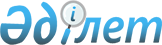 2024-2026 жылдарға арналған ауылдық округтердің бюджеті туралыТүркістан облысы Қазығұрт аудандық мәслихатының 2023 жылғы 27 желтоқсандағы № 10/65-VIII шешiмi
      ЗҚАИ-ның ескертпесі!
      Осы шешім 01.01.2024 бастап қолданысқа енгізіледі.
      Қазақстан Республикасының 2008 жылғы 4 желтоқсандағы Бюджет кодексінің 9-1 бабының 2 тармағына, 75 бабының 2 тармағына және Қазақстан Республикасының "Қазақстан Республикасындағы жергілікті мемлекеттік басқару және өзін-өзі басқару туралы" Заңының 6-бабының 1-тармағының 1) тармақшасына сәйкес Қазығұрт аудандық мәслихаты ШЕШІМ ҚАБЫЛДАДЫ:
      1. Қазығұрт ауылы округінің 2024-2026 жылдарға арналған бюджеті 1, 2, 3 қосымшаларға сәйкес, оның ішінде 2024 жылға мынадай көлемде бекітілсін:
      1) кiрiстер – 203 516 мың теңге:
      салықтық түсiмдер – 198 034 мың теңге;
      салықтық емес түсiмдер – 167 мың теңге;
      негізгі капиталды сатудан түсетін түсімдер – 0;
      трансферттер түсiмi – 5 315 мың теңге;
      2) шығындар – 203 735 мың теңге;
      3) таза бюджеттік кредиттеу – -219 мың теңге:
      бюджеттік кредиттер – 0;
      бюджеттік кредиттерді өтеу – 0;
      4) қаржы активтерімен операциялар бойынша сальдо – 0:
      қаржы активтерін сатып алу – 0;
      мемлекеттің қаржы активтерін сатудан түсетін түсімдер - 0;
      5) бюджет тапшылығы (профициті) – -219 мың теңге;
      6) бюджет тапшылығын қаржыландыру (профицитін пайдалану) – 219 мың теңге:
      қарыздар түсімі – 0;
      қарыздарды өтеу – 0;
      бюджет қаражатының пайдаланылатын қалдықтары – 219 мың теңге.
      Ескерту. 1-тармақ жаңа редакцияда - Түркістан облысы Қазығұрт аудандық мәслихатының 06.05.2024 № 14/95-VIII (01.01.2024 бастап қолданысқа енгізіледі) шешiмiмен.


      2. 2024 жылы аудандық бюджеттен ауылдық округ бюджетіне берілетін трансферттер мөлшерінің жалпы сомасы 5 315 мың теңге болып белгіленсін.
      3. Сарапхана ауылдық округінің 2024-2026 жылдарға арналған бюджеті 4, 5, 6 қосымшаларға сәйкес, оның ішінде 2024 жылға мынадай көлемде бекітілсін:
      1) кiрiстер – 95 053 мың теңге:
      салықтық түсiмдер – 75 524 мың теңге;
      салықтық емес түсiмдер – 0;
      негізгі капиталды сатудан түсетін түсімдер – 0;
      трансферттер түсiмi – 19 529 мың теңге;
      2) шығындар – 98 840 мың теңге;
      3) таза бюджеттік кредиттеу – -3 787 мың теңге:
      бюджеттік кредиттер – 0;
      бюджеттік кредиттерді өтеу – 0;
      4) қаржы активтерімен операциялар бойынша сальдо – 0:
      қаржы активтерін сатып алу – 0;
      мемлекеттің қаржы активтерін сатудан түсетін түсімдер - 0;
      5) бюджет тапшылығы (профициті) – -3 787 мың теңге;
      6) бюджет тапшылығын қаржыландыру (профицитін пайдалану) – 3 787 мың теңге:
      қарыздар түсімі – 0;
      қарыздарды өтеу – 0;
      бюджет қаражатының пайдаланылатын қалдықтары – 3 787 мың теңге.
      Ескерту. 3-тармақ жаңа редакцияда - Түркістан облысы Қазығұрт аудандық мәслихатының 06.05.2024 № 14/95-VIII (01.01.2024 бастап қолданысқа енгізіледі) шешiмiмен.


      4. 2024 жылы аудандық бюджеттен ауылдық округ бюджетіне берілетін субвенция мөлшерінің жалпы сомасы 19 529 мың теңге болып белгіленсін.
      5. Алтынтөбе ауылы округінің 2024-2026 жылдарға арналған бюджеті 7, 8, 9 қосымшаларға сәйкес, оның ішінде 2024 жылға мынадай көлемде бекітілсін:
      1) кiрiстер – 92 078 мың теңге:
      салықтық түсiмдер – 88 977 мың теңге;
      салықтық емес түсiмдер – 0;
      негізгі капиталды сатудан түсетін түсімдер – 0;
      трансферттер түсiмi – 3 101 мың теңге;
      2) шығындар – 92 078 мың теңге;
      3) таза бюджеттік кредиттеу – 0:
      бюджеттік кредиттер – 0;
      бюджеттік кредиттерді өтеу – 0;
      4) қаржы активтерімен операциялар бойынша сальдо – 0:
      қаржы активтерін сатып алу – 0;
      мемлекеттің қаржы активтерін сатудан түсетін түсімдер - 0;
      5) бюджет тапшылығы (профициті) – 0;
      6) бюджет тапшылығын қаржыландыру (профицитін пайдалану) – 0:
      қарыздар түсімі – 0;
      қарыздарды өтеу – 0;
      бюджет қаражатының пайдаланылатын қалдықтары – 0.
      Ескерту. 5-тармақ жаңа редакцияда - Түркістан облысы Қазығұрт аудандық мәслихатының 06.05.2024 № 14/95-VIII (01.01.2024 бастап қолданысқа енгізіледі) шешiмiмен.


      6. 2024 жылы аудандық бюджеттен ауылдық округ бюджетіне берілетін трансферттер мөлшерінің жалпы сомасы 3 101 мың теңге болып белгіленсін.
      7. Қарабау ауылы округінің 2024-2026 жылдарға арналған бюджеті 10, 11, 12 қосымшаларға сәйкес, оның ішінде 2024 жылға мынадай көлемде бекітілсін:
      1) кiрiстер – 77 773 мың теңге:
      салықтық түсiмдер – 41 088 мың теңге;
      салықтық емес түсiмдер – 0;
      негізгі капиталды сатудан түсетін түсімдер – 0;
      трансферттер түсiмi – 36 685 мың теңге;
      2) шығындар – 78 347 мың теңге;
      3) таза бюджеттік кредиттеу – -574 мың теңге:
      бюджеттік кредиттер – 0;
      бюджеттік кредиттерді өтеу – 0;
      4) қаржы активтерімен операциялар бойынша сальдо – 0:
      қаржы активтерін сатып алу – 0;
      мемлекеттің қаржы активтерін сатудан түсетін түсімдер - 0;
      5) бюджет тапшылығы (профициті) – -574 мың теңге;
      6) бюджет тапшылығын қаржыландыру (профицитін пайдалану) – 574 мың теңге:
      қарыздар түсімі – 0;
      қарыздарды өтеу – 0;
      бюджет қаражатының пайдаланылатын қалдықтары – 574 мың теңге.
      Ескерту. 7-тармақ жаңа редакцияда - Түркістан облысы Қазығұрт аудандық мәслихатының 06.05.2024 № 14/95-VIII (01.01.2024 бастап қолданысқа енгізіледі) шешiмiмен.


      8. 2024 жылы аудандық бюджеттен ауылдық округ бюджетіне берілетін субвенция мөлшерінің жалпы сомасы 36 685 мың теңге болып белгіленсін.
      9. Сабыр Рақымов ауылдық округінің 2024-2026 жылдарға арналған бюджеті 13, 14, 15 қосымшаларға сәйкес, оның ішінде 2024 жылға мынадай көлемде бекітілсін:
      1) кiрiстер – 59 133 мың теңге:
      салықтық түсiмдер – 39 589 мың теңге;
      салықтық емес түсiмдер –0;
      негізгі капиталды сатудан түсетін түсімдер – 0;
      трансферттер түсiмi – 19 544 мың теңге;
      2) шығындар – 59 562 мың теңге;
      3) таза бюджеттік кредиттеу – -429 мың теңге:
      бюджеттік кредиттер – 0;
      бюджеттік кредиттерді өтеу – 0;
      4) қаржы активтерімен операциялар бойынша сальдо – 0:
      қаржы активтерін сатып алу – 0;
      мемлекеттің қаржы активтерін сатудан түсетін түсімдер - 0;
      5) бюджет тапшылығы (профициті) – -429 мың теңге;
      6) бюджет тапшылығын қаржыландыру (профицитін пайдалану) – 429 мың теңге:
      қарыздар түсімі – 0;
      қарыздарды өтеу – 0;
      бюджет қаражатының пайдаланылатын қалдықтары – 429 мың теңге.
      Ескерту. 9-тармақ жаңа редакцияда - Түркістан облысы Қазығұрт аудандық мәслихатының 06.05.2024 № 14/95-VIII (01.01.2024 бастап қолданысқа енгізіледі) шешiмiмен.


      10. 2024 жылы аудандық бюджеттен ауылдық округ бюджетіне берілетін субвенция мөлшерінің жалпы сомасы 19 544 мың теңге болып белгіленсін.
      11. Қарақозы Абдалиев ауылдық округінің 2024-2026 жылдарға арналған бюджеті 16, 17, 18 қосымшаларға сәйкес, оның ішінде 2024 жылға мынадай көлемде бекітілсін:
      1) кiрiстер – 108 034 мың теңге:
      салықтық түсiмдер – 79 633 мың теңге;
      салықтық емес түсiмдер – 0;
      негізгі капиталды сатудан түсетін түсімдер – 0;
      трансферттер түсiмi – 28 401 мың теңге;
      2) шығындар – 109 077 мың теңге;
      3) таза бюджеттік кредиттеу – -1 043 мың теңге:
      бюджеттік кредиттер – 0;
      бюджеттік кредиттерді өтеу – 0;
      4) қаржы активтерімен операциялар бойынша сальдо – 0:
      қаржы активтерін сатып алу – 0;
      мемлекеттің қаржы активтерін сатудан түсетін түсімдер - 0;
      5) бюджет тапшылығы (профициті) – -1 043 мың теңге;
      6) бюджет тапшылығын қаржыландыру (профицитін пайдалану) – 1 043 мың теңге:
      қарыздар түсімі – 0;
      қарыздарды өтеу – 0;
      бюджет қаражатының пайдаланылатын қалдықтары – 1 043 мың теңге.
      Ескерту. 11-тармақ жаңа редакцияда - Түркістан облысы Қазығұрт аудандық мәслихатының 06.05.2024 № 14/95-VIII (01.01.2024 бастап қолданысқа енгізіледі) шешiмiмен.


      12. 2024 жылы аудандық бюджеттен ауылдық округ бюджетіне берілетін трансферт мөлшерінің жалпы сомасы 27 384 мың теңге, субвенция мөлшерінің сомасы 1 017 мың теңге болып белгіленсін.
      13. Қызылқия ауылы округінің 2024-2026 жылдарға арналған бюджеті 19, 20, 21 қосымшаларға сәйкес, оның ішінде 2024 жылға мынадай көлемде бекітілсін:
      1) кiрiстер – 91 146 мың теңге:
      салықтық түсiмдер – 63 637 мың теңге;
      салықтық емес түсiмдер – 580 мың теңге;
      негізгі капиталды сатудан түсетін түсімдер – 0;
      трансферттер түсiмi – 26 929 мың теңге;
      2) шығындар – 92 504 мың теңге;
      3) таза бюджеттік кредиттеу – -1 358 мың теңге:
      бюджеттік кредиттер – 0;
      бюджеттік кредиттерді өтеу – 0;
      4) қаржы активтерімен операциялар бойынша сальдо – 0:
      қаржы активтерін сатып алу – 0;
      мемлекеттің қаржы активтерін сатудан түсетін түсімдер - 0;
      5) бюджет тапшылығы (профициті) – -1 358 мың теңге;
      6) бюджет тапшылығын қаржыландыру (профицитін пайдалану) – 1 358 мың теңге:
      қарыздар түсімі – 0;
      қарыздарды өтеу – 0;
      бюджет қаражатының пайдаланылатын қалдықтары – 1 358 мың теңге.
      Ескерту. 13-тармақ жаңа редакцияда - Түркістан облысы Қазығұрт аудандық мәслихатының 06.05.2024 № 14/95-VIII (01.01.2024 бастап қолданысқа енгізіледі) шешiмiмен.


      14. 2024 жылы аудандық бюджеттен ауылдық округ бюджетіне берілетін трансферт мөлшерінің жалпы сомасы 26 929 мың теңге болып белгіленсін.
      15. Шанақ ауылы округінің 2024-2026 жылдарға арналған бюджеті 22, 23, 24 қосымшаларға сәйкес, оның ішінде 2024 жылға мынадай көлемде бекітілсін:
      1) кiрiстер – 60 022 мың теңге:
      салықтық түсiмдер – 29 787 мың теңге;
      салықтық емес түсiмдер – 0;
      негізгі капиталды сатудан түсетін түсімдер – 0;
      трансферттер түсiмi – 30 235 мың теңге;
      2) шығындар – 61 709 мың теңге;
      3) таза бюджеттік кредиттеу – -1 687 мың теңге:
      бюджеттік кредиттер – 0;
      бюджеттік кредиттерді өтеу – 0;
      4) қаржы активтерімен операциялар бойынша сальдо – 0:
      қаржы активтерін сатып алу – 0;
      мемлекеттің қаржы активтерін сатудан түсетін түсімдер - 0;
      5) бюджет тапшылығы (профициті) – -1 687 мың теңге;
      6) бюджет тапшылығын қаржыландыру (профицитін пайдалану) – 1 687 мың теңге:
      қарыздар түсімі – 0;
      қарыздарды өтеу – 0;
      бюджет қаражатының пайдаланылатын қалдықтары – 1 687 мың теңге.
      Ескерту. 15-тармақ жаңа редакцияда - Түркістан облысы Қазығұрт аудандық мәслихатының 06.05.2024 № 14/95-VIII (01.01.2024 бастап қолданысқа енгізіледі) шешiмiмен.


      16. 2024 жылы аудандық бюжеттен ауылдық округ бюджетіне берілетін субвенция мөлшерінің жалпы сомасы 30 235 мың теңге болып белгіленсін.
      17. Шарбұлақ ауылы округінің 2024-2026 жылдарға арналған бюджеті 25, 26, 27 қосымшаларға сәйкес, оның ішінде 2024 жылға мынадай көлемде бекітілсін:
      1) кiрiстер – 63 186 мың теңге:
      салықтық түсiмдер – 38 252 мың теңге;
      салықтық емес түсiмдер – 0;
      негізгі капиталды сатудан түсетін түсімдер – 0;
      трансферттер түсiмi – 24 934 мың теңге;
      2) шығындар – 63 856 мың теңге;
      3) таза бюджеттік кредиттеу – -670 мың теңге:
      бюджеттік кредиттер – 0;
      бюджеттік кредиттерді өтеу – 0;
      4) қаржы активтерімен операциялар бойынша сальдо – 0:
      қаржы активтерін сатып алу – 0;
      мемлекеттің қаржы активтерін сатудан түсетін түсімдер - 0;
      5) бюджет тапшылығы (профициті) – -670 мың теңге;
      6) бюджет тапшылығын қаржыландыру (профицитін пайдалану) – 670 мың теңге:
      қарыздар түсімі – 0;
      қарыздарды өтеу – 0;
      бюджет қаражатының пайдаланылатын қалдықтары – 670 мың теңге.
      Ескерту. 17-тармақ жаңа редакцияда - Түркістан облысы Қазығұрт аудандық мәслихатының 06.05.2024 № 14/95-VIII (01.01.2024 бастап қолданысқа енгізіледі) шешiмiмен.


      18. 2024 жылы аудандық бюджеттен ауылдық округ бюджетіне берілетін субвенция мөлшерінің жалпы сомасы 24 934 мың теңге болып белгіленсін.
      19. Жаңабазар ауылы округінің 2024-2026 жылдарға арналған бюджеті 28, 29, 30 қосымшаларға сәйкес, оның ішінде 2024 жылға мынадай көлемде бекітілсін:
      1) кiрiстер – 126 253 мың теңге:
      салықтық түсiмдер – 91 008 мың теңге;
      салықтық емес түсiмдер – 0;
      негізгі капиталды сатудан түсетін түсімдер – 0;
      трансферттер түсiмi – 35 245 мың теңге;
      2) шығындар – 126 653 мың теңге;
      3) таза бюджеттік кредиттеу – -400 мың теңге:
      бюджеттік кредиттер – 0;
      бюджеттік кредиттерді өтеу – 0;
      4) қаржы активтерімен операциялар бойынша сальдо – 0:
      қаржы активтерін сатып алу – 0;
      мемлекеттің қаржы активтерін сатудан түсетін түсімдер - 0;
      5) бюджет тапшылығы (профициті) – -400 мың теңге;
      6) бюджет тапшылығын қаржыландыру (профицитін пайдалану) – 400 мың теңге:
      қарыздар түсімі – 0;
      қарыздарды өтеу – 0;
      бюджет қаражатының пайдаланылатын қалдықтары – 400 мың теңге.
      Ескерту. 19-тармақ жаңа редакцияда - Түркістан облысы Қазығұрт аудандық мәслихатының 06.05.2024 № 14/95-VIII (01.01.2024 бастап қолданысқа енгізіледі) шешiмiмен.


      20. 2024 жылы аудандық бюджеттен ауылдық округ бюджетіне берілетін трансферт мөлшерінің жалпы сомасы 35 245 мың теңге болып белгіленсін.
      21. Тұрбат ауылы округінің 2024-2026 жылдарға арналған бюджеті 31, 32, 33 қосымшаларға сәйкес, оның ішінде 2024 жылға мынадай көлемде бекітілсін:
      1) кiрiстер – 90 247 мың теңге:
      салықтық түсiмдер – 65 248 мың теңге;
      салықтық емес түсiмдер – 0;
      негізгі капиталды сатудан түсетін түсімдер – 0;
      трансферттер түсiмi – 24 999 мың теңге;
      2) шығындар – 92 146 мың теңге;
      3) таза бюджеттік кредиттеу – -1 899 мың теңге:
      бюджеттік кредиттер – 0;
      бюджеттік кредиттерді өтеу – 0;
      4) қаржы активтерімен операциялар бойынша сальдо – 0:
      қаржы активтерін сатып алу – 0;
      мемлекеттің қаржы активтерін сатудан түсетін түсімдер - 0;
      5) бюджет тапшылығы (профициті) – -1 899 мың теңге;
      6) бюджет тапшылығын қаржыландыру (профицитін пайдалану) – 1 899 мың теңге:
      қарыздар түсімі – 0;
      қарыздарды өтеу – 0;
      бюджет қаражатының пайдаланылатын қалдықтары – 1 899 мың теңге.
      Ескерту. 21-тармақ жаңа редакцияда - Түркістан облысы Қазығұрт аудандық мәслихатының 06.05.2024 № 14/95-VIII (01.01.2024 бастап қолданысқа енгізіледі) шешiмiмен.


      22. 2024 жылы аудандық бюджеттен ауылдық округ бюджетіне берілетін субвенция мөлшерінің сомасы 24 999 мың теңге болып белгіленсін.
      23. Қақпақ ауылы округінің 2024-2026 жылдарға арналған бюджеті 34, 35, 36 қосымшаларға сәйкес, оның ішінде 2024 жылға мынадай көлемде бекітілсін:
      1) кiрiстер – 79 803 мың теңге:
      салықтық түсiмдер – 44 683 мың теңге;
      салықтық емес түсiмдер – 0;
      негізгі капиталды сатудан түсетін түсімдер – 0;
      трансферттер түсiмi – 35120 мың теңге;
      2) шығындар – 80 335 мың теңге;
      3) таза бюджеттік кредиттеу – -532 мың теңге:
      бюджеттік кредиттер – 0;
      бюджеттік кредиттерді өтеу – 0;
      4) қаржы активтерімен операциялар бойынша сальдо – 0:
      қаржы активтерін сатып алу – 0;
      мемлекеттің қаржы активтерін сатудан түсетін түсімдер - 0;
      5) бюджет тапшылығы (профициті) – -532 мың теңге;
      6) бюджет тапшылығын қаржыландыру (профицитін пайдалану) – 532 мың теңге:
      қарыздар түсімі – 0;
      қарыздарды өтеу – 0;
      бюджет қаражатының пайдаланылатын қалдықтары – 532 мың теңге.
      Ескерту. 23-тармақ жаңа редакцияда - Түркістан облысы Қазығұрт аудандық мәслихатының 06.05.2024 № 14/95-VIII (01.01.2024 бастап қолданысқа енгізіледі) шешiмiмен.


      24. 2024 жылы аудандық бюджеттен ауылдық округ бюджетіне берілетін субвенция мөлшерінің жалпы сомасы 35 120 мың теңге болып белгіленсін.
      25. Жігерген ауылы округінің 2024-2026 жылдарға арналған бюджеті 37, 38, 39 қосымшаларға сәйкес, оның ішінде 2024 жылға мынадай көлемде бекітілсін:
      1) кiрiстер – 61 431 мың теңге:
      салықтық түсiмдер – 30 787 мың теңге;
      салықтық емес түсiмдер – 0;
      негізгі капиталды сатудан түсетін түсімдер – 0;
      трансферттер түсiмi – 30 644 мың теңге;
      2) шығындар – 62 936 мың теңге;
      3) таза бюджеттік кредиттеу – -1 505 мың теңге:
      бюджеттік кредиттер – 0;
      бюджеттік кредиттерді өтеу – 0;
      4) қаржы активтерімен операциялар бойынша сальдо – 0:
      қаржы активтерін сатып алу – 0;
      мемлекеттің қаржы активтерін сатудан түсетін түсімдер - 0;
      5) бюджет тапшылығы (профициті) – -1 505 мың теңге;
      6) бюджет тапшылығын қаржыландыру (профицитін пайдалану) – 1 505 мың теңге:
      қарыздар түсімі – 0;
      қарыздарды өтеу – 0;
      бюджет қаражатының пайдаланылатын қалдықтары – 1 505 мың теңге."
      Ескерту. 25-тармақ жаңа редакцияда - Түркістан облысы Қазығұрт аудандық мәслихатының 06.05.2024 № 14/95-VIII (01.01.2024 бастап қолданысқа енгізіледі) шешiмiмен.


      26. 2024 жылы аудандық бюджеттен ауылдық округ бюджетіне берілетін субвенция мөлшерінің жалпы сомасы 30 644 мың теңге болып белгіленсін.
      27. Осы шешім 2024 жылдың 1 қаңтарынан бастап қолданысқа енгізілсін. Қазығұрт ауылы округінің 2024 жылға арналған бюджеті
      Ескерту. 1-қосымша жаңа редакцияда - Түркістан облысы Қазығұрт аудандық мәслихатының 06.05.2024 № 14/95-VIII (01.01.2024 бастап қолданысқа енгізіледі) шешiмiмен. Қазығұрт ауылы округінің 2025 жылға арналған бюджеті Қазығұрт ауылы округінің 2026 жылға арналған бюджеті Cарапхана ауылы округінің 2024 жылға арналған бюджеті
      Ескерту. 4-қосымша жаңа редакцияда - Түркістан облысы Қазығұрт аудандық мәслихатының 06.05.2024 № 14/95-VIII (01.01.2024 бастап қолданысқа енгізіледі) шешiмiмен. Cарапхана ауылы округінің 2025 жылға арналған бюджеті Cарапхана ауылы округінің 2026 жылға арналған бюджеті Алтынтөбе ауылы округінің 2024 жылға арналған бюджеті
      Ескерту. 7-қосымша жаңа редакцияда - Түркістан облысы Қазығұрт аудандық мәслихатының 06.05.2024 № 14/95-VIII (01.01.2024 бастап қолданысқа енгізіледі) шешiмiмен. Алтынтөбе ауылы округінің 2025 жылға арналған бюджеті Алтынтөбе ауылы округінің 2026 жылға арналған бюджеті Қарабау ауылы округінің 2024 жылға арналған бюджеті
      Ескерту. 10-қосымша жаңа редакцияда - Түркістан облысы Қазығұрт аудандық мәслихатының 06.05.2024 № 14/95-VIII (01.01.2024 бастап қолданысқа енгізіледі) шешiмiмен. Қарабау ауылы округінің 2025 жылға арналған бюджеті Қарабау ауылы округінің 2026 жылға арналған бюджеті Сабыр Рақымов ауылдық округінің 2024 жылға арналған бюджеті
      Ескерту. 13-қосымша жаңа редакцияда - Түркістан облысы Қазығұрт аудандық мәслихатының 06.05.2024 № 14/95-VIII (01.01.2024 бастап қолданысқа енгізіледі) шешiмiмен. Сабыр Рақымов ауылдық округінің 2025 жылға арналған бюджеті Сабыр Рақымов ауылдық округінің 2026 жылға арналған бюджеті Қарақозы Әбдалиев ауылдық округінің 2024 жылға арналған бюджеті
      Ескерту. 16-қосымша жаңа редакцияда - Түркістан облысы Қазығұрт аудандық мәслихатының 06.05.2024 № 14/95-VIII (01.01.2024 бастап қолданысқа енгізіледі) шешiмiмен. Қарақозы Әбдалиев ауылдық округінің 2025 жылға арналған бюджеті Қарақозы Әбдалиев ауылдық округінің 2026 жылға арналған бюджеті Қызылқия ауылы округінің 2024 жылға арналған бюджеті
      Ескерту. 19-қосымша жаңа редакцияда - Түркістан облысы Қазығұрт аудандық мәслихатының 06.05.2024 № 14/95-VIII (01.01.2024 бастап қолданысқа енгізіледі) шешiмiмен. Қызылқия ауылы округінің 2025 жылға арналған бюджеті Қызылқия ауылы округінің 2026 жылға арналған бюджеті Шанақ ауылы округінің 2024 жылға арналған бюджеті
      Ескерту. 22-қосымша жаңа редакцияда - Түркістан облысы Қазығұрт аудандық мәслихатының 06.05.2024 № 14/95-VIII (01.01.2024 бастап қолданысқа енгізіледі) шешiмiмен. Шанақ ауылы округінің 2025 жылға арналған бюджеті Шанақ ауылы округінің 2026 жылға арналған бюджеті Шарбұлақ ауылы округінің 2024 жылға арналған бюджеті
      Ескерту. 25-қосымша жаңа редакцияда - Түркістан облысы Қазығұрт аудандық мәслихатының 06.05.2024 № 14/95-VIII (01.01.2024 бастап қолданысқа енгізіледі) шешiмiмен. Шарбұлақ ауылы округінің 2025 жылға арналған бюджеті Шарбұлақ ауылы округінің 2026 жылға арналған бюджеті Жаңабазар ауылы округінің 2024 жылға арналған бюджеті
      Ескерту. 28-қосымша жаңа редакцияда - Түркістан облысы Қазығұрт аудандық мәслихатының 06.05.2024 № 14/95-VIII (01.01.2024 бастап қолданысқа енгізіледі) шешiмiмен. Жаңабазар ауылы округінің 2025 жылға арналған бюджеті Жаңабазар ауылы округінің 2026 жылға арналған бюджеті Тұрбат ауылы округінің 2024 жылға арналған бюджеті
      Ескерту. 31-қосымша жаңа редакцияда - Түркістан облысы Қазығұрт аудандық мәслихатының 06.05.2024 № 14/95-VIII (01.01.2024 бастап қолданысқа енгізіледі) шешiмiмен. Тұрбат ауылы округінің 2025 жылға арналған бюджеті Тұрбат ауылы округінің 2026 жылға арналған бюджеті Қақпақ ауылы округінің 2024 жылға арналған бюджеті
      Ескерту. 34-қосымша жаңа редакцияда - Түркістан облысы Қазығұрт аудандық мәслихатының 06.05.2024 № 14/95-VIII (01.01.2024 бастап қолданысқа енгізіледі) шешiмiмен. Қақпақ ауылы округінің 2025 жылға арналған бюджеті Қақпақ ауылы округінің 2026 жылға арналған бюджеті Жігерген ауылы округінің 2024 жылға арналған бюджеті
      Ескерту. 37-қосымша жаңа редакцияда - Түркістан облысы Қазығұрт аудандық мәслихатының 06.05.2024 № 14/95-VIII (01.01.2024 бастап қолданысқа енгізіледі) шешiмiмен. Жігерген ауылы округінің 2025 жылға арналған бюджеті Жігерген ауылы округінің 2026 жылға арналған бюджеті
					© 2012. Қазақстан Республикасы Әділет министрлігінің «Қазақстан Республикасының Заңнама және құқықтық ақпарат институты» ШЖҚ РМК
				
      Аудандық мәслихат төрағасының

      міндетін уақытша атқарушы 

Д.Кубеев
Қазығұрт аудандық
мәслихатының 2023 жылғы
27 желтоқсандағы № 10/65-VIII
шешіміне 1-қосымша
Санаты
Санаты
Санаты
Санаты
Санаты
Сомасы мың теңге
Сыныбы Атауы
Сыныбы Атауы
Сыныбы Атауы
Сыныбы Атауы
Сомасы мың теңге
Кіші сыныбы
Кіші сыныбы
Кіші сыныбы
Сомасы мың теңге
1.Кірістер
203 516
1
Салықтық түсімдер
198 034
01
Табыс салығы
114 913
2
Жеке табыс салығы
114 913
04
Меншiкке салынатын салықтар
82 150
1
Мүлiкке салынатын салықтар
1 402
3
Жер салығы
979
4
Көлiк құралдарына салынатын салық
79 055
5
Біріңғай жер салығы
714
05
Тауарларға, жұмыстарға және қызметтерге салынатын ішкі салықтар 
971
3
Жер учаскелерін пайдаланғаны үшін төлем
99
4
Кәсiпкерлiк және кәсiби қызметтi жүргiзгенi үшiн алынатын алымдар
872
2
Салықтық емес түсiмдер
167
01
Мемлекеттік меншіктен түсетін кірістер
167
5
Мемлекет меншігіндегі мүлікті жалға беруден түсетін кірістер
167
3
Негізгі капиталды сатудан түсетін түсімдер
0
4
Трансферттер түсімі
5 315
02
Мемлекеттiк басқарудың жоғары тұрған органдарынан түсетiн трансферттер
5 315
3
Аудандардың (облыстық маңызы бар қаланың) бюджетінен трансферттер
5 315
Функционалдық топ
Функционалдық топ
Функционалдық топ
Функционалдық топ
Функционалдық топ
Сомасы мың теңге
Кіші функция
Кіші функция
Кіші функция
Кіші функция
Сомасы мың теңге
Бюджеттік бағдарламалардың әкімшісі
Бюджеттік бағдарламалардың әкімшісі
Бюджеттік бағдарламалардың әкімшісі
Сомасы мың теңге
Бағдарлама
Сомасы мың теңге
2.Шығындар
203 735
01
Жалпы сипаттағы мемлекеттiк қызметтер
93 985
01
Мемлекеттiк басқарудың жалпы функцияларын орындайтын өкiлдi, атқарушы және басқа органдар
93 985
124
Аудандық маңызы бар қала, ауыл, кент, ауылдық округ әкімінің аппараты
93 985
001
Аудандық маңызы бар қала, ауыл, кент, ауылдық округ әкімінің қызметін қамтамасыз ету жөніндегі қызметтер
93 985
07
Тұрғын үй-коммуналдық шаруашылық
12 000
03
Елді-мекендерді абаттандыру
12 000
124
Аудандық маңызы бар қала, ауыл, кент, ауылдық округ әкімінің аппараты
12 000
009
Елді мекендердің санитариясын қамтамасыз ету
12 000
15
Трансферттер
97 750
1
Трансферттер
97 750
124
Аудандық маңызы бар қала, ауыл, кент, ауылдық округ әкімінің аппараты
97 750
051
Заңнаманы өзгертуге байланысты жоғары тұрған бюджеттің шығындарын өтеуге төменгі тұрған бюджеттен ағымдағы нысаналы трансферттер
97 750
3.Таза бюджеттік кредиттеу 
-219
Бюджеттік кредиттер
0
Бюджеттік кредиттерді өтеу
0
4.Қаржы активтерімен операциялар бойынша сальдо 
0
Қаржы активтерін сатып алу
0
Мемлекеттің қаржы активтерін сатудан түсетін түсімдер
0
5.Бюджет тапшылығы (профициті)
-219
6.Бюджет тапшылығын қаржыландыру (профицитін пайдалану)
219
Қарыздар түсімі
0
Қарыздарды өтеу
0
Бюджет қаражатының пайдаланылатын қалдықтары
219Қазығұрт аудандық
мәслихатының 2023 жылғы
27 желтоқсандағы № 10/65-VIII
шешіміне 2-қосымша
Санаты
Санаты
Санаты
Санаты
Санаты
Сомасы мың теңге
Сыныбы Атауы
Сыныбы Атауы
Сыныбы Атауы
Сыныбы Атауы
Сомасы мың теңге
Кіші сыныбы
Кіші сыныбы
Кіші сыныбы
Сомасы мың теңге
1.Кірістер
154 528
1
Салықтық түсімдер
154 353
01
Табыс салығы
70 913
2
Жеке табыс салығы
70 913
04
Меншiкке салынатын салықтар
82 420
1
Мүлiкке салынатын салықтар
1 472
3
Жер салығы
1 028
4
Көлiк құралдарына салынатын салық
79 858
5
Біріңғай жер салығы
62
05
Тауарларға, жұмыстарға және қызметтерге салынатын ішкі салықтар 
1 020
3
Жер учаскелерін пайдаланғаны үшін төлем
104
4
Кәсiпкерлiк және кәсiби қызметтi жүргiзгенi үшiн алынатын алымдар
916
2
Салықтық емес түсiмдер
175
01
Мемлекеттік меншіктен түсетін кірістер
175
5
Мемлекет меншігіндегі мүлікті жалға беруден түсетін кірістер
175
3
Негізгі капиталды сатудан түсетін түсімдер
0
4
Трансферттер түсімі
0
02
Мемлекеттiк басқарудың жоғары тұрған органдарынан түсетiн трансферттер
0
3
Аудандардың (облыстық маңызы бар қаланың) бюджетінен трансферттер
0
Функционалдық топ
Функционалдық топ
Функционалдық топ
Функционалдық топ
Функционалдық топ
Сомасы мың теңге
Кіші функция
Кіші функция
Кіші функция
Кіші функция
Сомасы мың теңге
Бюджеттік бағдарламалардың әкімшісі
Бюджеттік бағдарламалардың әкімшісі
Бюджеттік бағдарламалардың әкімшісі
Сомасы мың теңге
Бағдарлама
Сомасы мың теңге
2.Шығындар
154 528
01
Жалпы сипаттағы мемлекеттiк қызметтер
96 231
01
Мемлекеттiк басқарудың жалпы функцияларын орындайтын өкiлдi, атқарушы және басқа органдар
96 231
124
Аудандық маңызы бар қала, ауыл, кент, ауылдық округ әкімінің аппараты
96 231
001
Аудандық маңызы бар қала, ауыл, кент, ауылдық округ әкімінің қызметін қамтамасыз ету жөніндегі қызметтер
96 231
07
Тұрғын үй-коммуналдық шаруашылық
14 000
03
Елді-мекендерді абаттандыру
14 000
124
Аудандық маңызы бар қала, ауыл, кент, ауылдық округ әкімінің аппараты
14 000
009
Елді мекендердің санитариясын қамтамасыз ету
14 000
15
Трансферттер
44 297
1
Трансферттер
44 297
124
Аудандық маңызы бар қала, ауыл, кент, ауылдық округ әкімінің аппараты
44 297
051
Заңнаманы өзгертуге байланысты жоғары тұрған бюджеттің шығындарын өтеуге төменгі тұрған бюджеттен ағымдағы нысаналы трансферттер
44 297
3.Таза бюджеттік кредиттеу 
0
Бюджеттік кредиттер
0
Бюджеттік кредиттерді өтеу
0
4.Қаржы активтерімен операциялар бойынша сальдо 
0
Қаржы активтерін сатып алу
0
Мемлекеттің қаржы активтерін сатудан түсетін түсімдер
0
5.Бюджет тапшылығы (профициті)
0
6.Бюджет тапшылығын қаржыландыру (профицитін пайдалану)
0
Қарыздар түсімі
0
Қарыздарды өтеу
0
Бюджет қаражатының пайдаланылатын қалдықтары
0Қазығұрт аудандық
мәслихатының 2023 жылғы
27 желтоқсандағы № 10/65-VIII
шешіміне 3-қосымша
Санаты
Санаты
Санаты
Санаты
Санаты
Сомасы мың теңге
Сыныбы Атауы
Сыныбы Атауы
Сыныбы Атауы
Сыныбы Атауы
Сомасы мың теңге
Кіші сыныбы
Кіші сыныбы
Кіші сыныбы
Сомасы мың теңге
1.Кірістер
159 708
1
Салықтық түсімдер
159 524
01
Табыс салығы
71 913
2
Жеке табыс салығы
71 913
04
Меншiкке салынатын салықтар
86 541
1
Мүлiкке салынатын салықтар
1 547
3
Жер салығы
1 079
4
Көлiк құралдарына салынатын салық
83 850
5
Біріңғай жер салығы
65
05
Тауарларға, жұмыстарға және қызметтерге салынатын ішкі салықтар 
1 070
3
Жер учаскелерін пайдаланғаны үшін төлем
109
4
Кәсiпкерлiк және кәсiби қызметтi жүргiзгенi үшiн алынатын алымдар
961
2
Салықтық емес түсiмдер
184
01
Мемлекеттік меншіктен түсетін кірістер
184
5
Мемлекет меншігіндегі мүлікті жалға беруден түсетін кірістер
184
3
Негізгі капиталды сатудан түсетін түсімдер
0
4
Трансферттер түсімі
0
02
Мемлекеттiк басқарудың жоғары тұрған органдарынан түсетiн трансферттер
0
3
Аудандардың (облыстық маңызы бар қаланың) бюджетінен трансферттер
0
Функционалдық топ
Функционалдық топ
Функционалдық топ
Функционалдық топ
Функционалдық топ
Сомасы мың теңге
Кіші функция
Кіші функция
Кіші функция
Кіші функция
Сомасы мың теңге
Бюджеттік бағдарламалардың әкімшісі
Бюджеттік бағдарламалардың әкімшісі
Бюджеттік бағдарламалардың әкімшісі
Сомасы мың теңге
Бағдарлама
Сомасы мың теңге
2.Шығындар
159 708
01
Жалпы сипаттағы мемлекеттiк қызметтер
102 568
01
Мемлекеттiк басқарудың жалпы функцияларын орындайтын өкiлдi, атқарушы және басқа органдар
102 568
124
Аудандық маңызы бар қала, ауыл, кент, ауылдық округ әкімінің аппараты
102 568
001
Аудандық маңызы бар қала, ауыл, кент, ауылдық округ әкімінің қызметін қамтамасыз ету жөніндегі қызметтер
102 568
07
Тұрғын үй-коммуналдық шаруашылық
15 000
03
Елді-мекендерді абаттандыру
15 000
124
Аудандық маңызы бар қала, ауыл, кент, ауылдық округ әкімінің аппараты
15 000
009
Елді мекендердің санитариясын қамтамасыз ету
15 000
15
Трансферттер
42 140
1
Трансферттер
42 140
124
Аудандық маңызы бар қала, ауыл, кент, ауылдық округ әкімінің аппараты
42 140
051
Заңнаманы өзгертуге байланысты жоғары тұрған бюджеттің шығындарын өтеуге төменгі тұрған бюджеттен ағымдағы нысаналы трансферттер
42 140
3.Таза бюджеттік кредиттеу 
0
Бюджеттік кредиттер
0
Бюджеттік кредиттерді өтеу
0
4.Қаржы активтерімен операциялар бойынша сальдо 
0
Қаржы активтерін сатып алу
0
Мемлекеттің қаржы активтерін сатудан түсетін түсімдер
0
5.Бюджет тапшылығы (профициті)
0
6.Бюджет тапшылығын қаржыландыру (профицитін пайдалану)
0
Қарыздар түсімі
0
Қарыздарды өтеу
0
Бюджет қаражатының пайдаланылатын қалдықтары
0Қазығұрт аудандық
мәслихатының 2023 жылғы
27 желтоқсандағы № 10/65-VIII
шешіміне 4-қосымша
Санаты
Санаты
Санаты
Санаты
Санаты
Сомасы мың теңге
Сыныбы Атауы
Сыныбы Атауы
Сыныбы Атауы
Сыныбы Атауы
Сомасы мың теңге
Кіші сыныбы
Кіші сыныбы
Кіші сыныбы
Сомасы мың теңге
1.Кірістер
95 053
1
Салықтық түсімдер
75 524
01
Табыс салығы
49 431
2
Жеке табыс салығы
49 431
04
Меншiкке салынатын салықтар
25 936
1
Мүлiкке салынатын салықтар
451
3
Жер салығы
145
4
Көлiк құралдарына салынатын салық
24 561
5
Біріңғай жер салығы
779
05
Тауарларға, жұмыстарға және қызметтерге салынатын ішкі салықтар 
157
3
Жер учаскелерін пайдаланғаны үшін төлем
64
4
Кәсiпкерлiк және кәсiби қызметтi жүргiзгенi үшiн алынатын алымдар
93
2
Салықтық емес түсiмдер
0
3
Негізгі капиталды сатудан түсетін түсімдер
0
4
Трансферттер түсімі
19 529
02
Мемлекеттiк басқарудың жоғары тұрған органдарынан түсетiн трансферттер
19 529
3
Аудандардың (облыстық маңызы бар қаланың) бюджетінен трансферттер
19 529
Функционалдық топ
Функционалдық топ
Функционалдық топ
Функционалдық топ
Функционалдық топ
Сомасы мың теңге
Кіші функция
Кіші функция
Кіші функция
Кіші функция
Сомасы мың теңге
Бюджеттік бағдарламалардың әкімшісі
Бюджеттік бағдарламалардың әкімшісі
Бюджеттік бағдарламалардың әкімшісі
Сомасы мың теңге
Бағдарлама
Сомасы мың теңге
2.Шығындар
98 840
01
Жалпы сипаттағы мемлекеттiк қызметтер
58 782
01
Мемлекеттiк басқарудың жалпы функцияларын орындайтын өкiлдi, атқарушы және басқа органдар
58 782
124
Аудандық маңызы бар қала, ауыл, кент, ауылдық округ әкімінің аппараты
58 782
001
Аудандық маңызы бар қала, ауыл, кент, ауылдық округ әкімінің қызметін қамтамасыз ету жөніндегі қызметтер
58 782
07
Тұрғын үй-коммуналдық шаруашылық
3 437
03
Елді-мекендерді абаттандыру
3 437
124
Аудандық маңызы бар қала, ауыл, кент, ауылдық округ әкімінің аппараты
3 437
009
Елді мекендердің санитариясын қамтамасыз ету
3 437
15
Трансферттер
36 621
1
Трансферттер
36 621
124
Аудандық маңызы бар қала, ауыл, кент, ауылдық округ әкімінің аппараты
36 621
051
Заңнаманы өзгертуге байланысты жоғары тұрған бюджеттің шығындарын өтеуге төменгі тұрған бюджеттен ағымдағы нысаналы трансферттер
36 621
3.Таза бюджеттік кредиттеу 
-3 787
Бюджеттік кредиттер
0
Бюджеттік кредиттерді өтеу
0
4.Қаржы активтерімен операциялар бойынша сальдо 
0
Қаржы активтерін сатып алу
0
Мемлекеттің қаржы активтерін сатудан түсетін түсімдер
0
5.Бюджет тапшылығы (профициті)
-3 787
6.Бюджет тапшылығын қаржыландыру (профицитін пайдалану)
3 787
Қарыздар түсімі
0
Қарыздарды өтеу
0
Бюджет қаражатының пайдаланылатын қалдықтары
3 787Қазығұрт аудандық
мәслихатының 2023 жылғы
27 желтоқсандағы № 10/65-VIII
шешіміне 5-қосымша
Санаты
Санаты
Санаты
Санаты
Санаты
Сомасы мың теңге
Сыныбы Атауы
Сыныбы Атауы
Сыныбы Атауы
Сыныбы Атауы
Сомасы мың теңге
Кіші сыныбы
Кіші сыныбы
Кіші сыныбы
Сомасы мың теңге
1.Кірістер
64 532
1
Салықтық түсімдер
40 916
01
Табыс салығы
16 431
2
Жеке табыс салығы
16 431
04
Меншiкке салынатын салықтар
24 320
1
Мүлiкке салынатын салықтар
474
3
Жер салығы
152
4
Көлiк құралдарына салынатын салық
23 689
5
Біріңғай жер салығы
5
05
Тауарларға, жұмыстарға және қызметтерге салынатын ішкі салықтар 
165
3
Жер учаскелерін пайдаланғаны үшін төлем
67
4
Кәсiпкерлiк және кәсiби қызметтi жүргiзгенi үшiн алынатын алымдар
98
2
Салықтық емес түсiмдер
0
3
Негізгі капиталды сатудан түсетін түсімдер
0
4
Трансферттер түсімі
23 616
02
Мемлекеттiк басқарудың жоғары тұрған органдарынан түсетiн трансферттер
23 616
3
Аудандардың (облыстық маңызы бар қаланың) бюджетінен трансферттер
23 616
Функционалдық топ
Функционалдық топ
Функционалдық топ
Функционалдық топ
Функционалдық топ
Сомасы мың теңге
Кіші функция
Кіші функция
Кіші функция
Кіші функция
Сомасы мың теңге
Бюджеттік бағдарламалардың әкімшісі
Бюджеттік бағдарламалардың әкімшісі
Бюджеттік бағдарламалардың әкімшісі
Сомасы мың теңге
Бағдарлама
Сомасы мың теңге
2.Шығындар
64 532
01
Жалпы сипаттағы мемлекеттiк қызметтер
60 095
01
Мемлекеттiк басқарудың жалпы функцияларын орындайтын өкiлдi, атқарушы және басқа органдар
60 095
124
Аудандық маңызы бар қала, ауыл, кент, ауылдық округ әкімінің аппараты
60 095
001
Аудандық маңызы бар қала, ауыл, кент, ауылдық округ әкімінің қызметін қамтамасыз ету жөніндегі қызметтер
60 095
07
Тұрғын үй-коммуналдық шаруашылық
4 437
03
Елді-мекендерді абаттандыру
4 437
124
Аудандық маңызы бар қала, ауыл, кент, ауылдық округ әкімінің аппараты
4 437
009
Елді мекендердің санитариясын қамтамасыз ету
4 437
3.Таза бюджеттік кредиттеу 
0
Бюджеттік кредиттер
0
Бюджеттік кредиттерді өтеу
0
4.Қаржы активтерімен операциялар бойынша сальдо 
0
Қаржы активтерін сатып алу
0
Мемлекеттің қаржы активтерін сатудан түсетін түсімдер
0
5.Бюджет тапшылығы (профициті)
0
6.Бюджет тапшылығын қаржыландыру (профицитін пайдалану)
0
Қарыздар түсімі
0
Қарыздарды өтеу
0
Бюджет қаражатының пайдаланылатын қалдықтары
0Қазығұрт аудандық
мәслихатының 2023 жылғы
27 желтоқсандағы № 10/65-VIII
шешіміне 6-қосымша
Санаты
Санаты
Санаты
Санаты
Санаты
Сомасы мың теңге
Сыныбы Атауы
Сыныбы Атауы
Сыныбы Атауы
Сыныбы Атауы
Сомасы мың теңге
Кіші сыныбы
Кіші сыныбы
Кіші сыныбы
Сомасы мың теңге
1.Кірістер
68 280
1
Салықтық түсімдер
43 140
01
Табыс салығы
17 431
2
Жеке табыс салығы
17 431
04
Меншiкке салынатын салықтар
25 535
1
Мүлiкке салынатын салықтар
497
3
Жер салығы
160
4
Көлiк құралдарына салынатын салық
24 872
5
Біріңғай жер салығы
6
05
Тауарларға, жұмыстарға және қызметтерге салынатын ішкі салықтар 
174
3
Жер учаскелерін пайдаланғаны үшін төлем
71
4
Кәсiпкерлiк және кәсiби қызметтi жүргiзгенi үшiн алынатын алымдар
103
2
Салықтық емес түсiмдер
0
3
Негізгі капиталды сатудан түсетін түсімдер
0
4
Трансферттер түсімі
25 140
02
Мемлекеттiк басқарудың жоғары тұрған органдарынан түсетiн трансферттер
25 140
3
Аудандардың (облыстық маңызы бар қаланың) бюджетінен трансферттер
25 140
Функционалдық топ
Функционалдық топ
Функционалдық топ
Функционалдық топ
Функционалдық топ
Сомасы мың теңге
Кіші функция
Кіші функция
Кіші функция
Кіші функция
Сомасы мың теңге
Бюджеттік бағдарламалардың әкімшісі
Бюджеттік бағдарламалардың әкімшісі
Бюджеттік бағдарламалардың әкімшісі
Сомасы мың теңге
Бағдарлама
Сомасы мың теңге
2.Шығындар
68 280
01
Жалпы сипаттағы мемлекеттiк қызметтер
62 843
01
Мемлекеттiк басқарудың жалпы функцияларын орындайтын өкiлдi, атқарушы және басқа органдар
62 843
124
Аудандық маңызы бар қала, ауыл, кент, ауылдық округ әкімінің аппараты
62 843
001
Аудандық маңызы бар қала, ауыл, кент, ауылдық округ әкімінің қызметін қамтамасыз ету жөніндегі қызметтер
62 843
07
Тұрғын үй-коммуналдық шаруашылық
5 437
03
Елді-мекендерді абаттандыру
5 437
124
Аудандық маңызы бар қала, ауыл, кент, ауылдық округ әкімінің аппараты
5 437
009
Елді мекендердің санитариясын қамтамасыз ету
5 437
3.Таза бюджеттік кредиттеу 
0
Бюджеттік кредиттер
0
Бюджеттік кредиттерді өтеу
0
4.Қаржы активтерімен операциялар бойынша сальдо 
0
Қаржы активтерін сатып алу
0
Мемлекеттің қаржы активтерін сатудан түсетін түсімдер
0
5.Бюджет тапшылығы (профициті)
0
6.Бюджет тапшылығын қаржыландыру (профицитін пайдалану)
0
Қарыздар түсімі
0
Қарыздарды өтеу
0
Бюджет қаражатының пайдаланылатын қалдықтары
0Қазығұрт аудандық
мәслихатының 2023 жылғы
27 желтоқсандағы № 10/65-VIII
шешіміне 7-қосымша
Санаты
Санаты
Санаты
Санаты
Санаты
Сомасы мың теңге
Сыныбы Атауы
Сыныбы Атауы
Сыныбы Атауы
Сыныбы Атауы
Сомасы мың теңге
Кіші сыныбы
Кіші сыныбы
Кіші сыныбы
Сомасы мың теңге
1.Кірістер
92 078
1
Салықтық түсімдер
88 977
01
Табыс салығы
64 477
2
Жеке табыс салығы
64 477
04
Меншiкке салынатын салықтар
24 477
1
Мүлiкке салынатын салықтар
478
3
Жер салығы
191
4
Көлiк құралдарына салынатын салық
23 627
5
Біріңғай жер салығы
181
05
Тауарларға, жұмыстарға және қызметтерге салынатын ішкі салықтар 
23
3
Жер учаскелерін пайдаланғаны үшін төлем
23
2
Салықтық емес түсiмдер
0
3
Негізгі капиталды сатудан түсетін түсімдер
0
4
Трансферттер түсімі
3 101
02
Мемлекеттiк басқарудың жоғары тұрған органдарынан түсетiн трансферттер
3 101
3
Аудандардың (облыстық маңызы бар қаланың) бюджетінен трансферттер
3 101
Функционалдық топ
Функционалдық топ
Функционалдық топ
Функционалдық топ
Функционалдық топ
Сомасы мың теңге
Кіші функция
Кіші функция
Кіші функция
Кіші функция
Сомасы мың теңге
Бюджеттік бағдарламалардың әкімшісі
Бюджеттік бағдарламалардың әкімшісі
Бюджеттік бағдарламалардың әкімшісі
Сомасы мың теңге
Бағдарлама
Сомасы мың теңге
2.Шығындар
92 078
01
Жалпы сипаттағы мемлекеттiк қызметтер
55 033
01
Мемлекеттiк басқарудың жалпы функцияларын орындайтын өкiлдi, атқарушы және басқа органдар
55 033
124
Аудандық маңызы бар қала, ауыл, кент, ауылдық округ әкімінің аппараты
55 033
001
Аудандық маңызы бар қала, ауыл, кент, ауылдық округ әкімінің қызметін қамтамасыз ету жөніндегі қызметтер
55 033
07
Тұрғын үй-коммуналдық шаруашылық
3 524
03
Елді-мекендерді абаттандыру
3 524
124
Аудандық маңызы бар қала, ауыл, кент, ауылдық округ әкімінің аппараты
3 524
009
Елді мекендердің санитариясын қамтамасыз ету
3 524
15
Трансферттер
33 521
1
Трансферттер
33 521
124
Аудандық маңызы бар қала, ауыл, кент, ауылдық округ әкімінің аппараты
33 521
051
Заңнаманы өзгертуге байланысты жоғары тұрған бюджеттің шығындарын өтеуге төменгі тұрған бюджеттен ағымдағы нысаналы трансферттер
33 521
3.Таза бюджеттік кредиттеу 
0
Бюджеттік кредиттер
0
Бюджеттік кредиттерді өтеу
0
4.Қаржы активтерімен операциялар бойынша сальдо 
0
Қаржы активтерін сатып алу
0
Мемлекеттің қаржы активтерін сатудан түсетін түсімдер
0
5.Бюджет тапшылығы (профициті)
0
6.Бюджет тапшылығын қаржыландыру (профицитін пайдалану)
0
Қарыздар түсімі
0
Қарыздарды өтеу
0
Бюджет қаражатының пайдаланылатын қалдықтары
0Қазығұрт аудандық
мәслихатының 2023 жылғы
27 желтоқсандағы № 10/65-VIII
шешіміне 8-қосымша
Санаты
Санаты
Санаты
Санаты
Санаты
Сомасы мың теңге
Сыныбы Атауы
Сыныбы Атауы
Сыныбы Атауы
Сыныбы Атауы
Сомасы мың теңге
Кіші сыныбы
Кіші сыныбы
Кіші сыныбы
Сомасы мың теңге
1.Кірістер
85 962
1
Салықтық түсімдер
85 962
01
Табыс салығы
61 477
2
Жеке табыс салығы
61 477
04
Меншiкке салынатын салықтар
24 461
1
Мүлiкке салынатын салықтар
502
3
Жер салығы
201
4
Көлiк құралдарына салынатын салық
23 758
05
Тауарларға, жұмыстарға және қызметтерге салынатын ішкі салықтар 
24
3
Жер учаскелерін пайдаланғаны үшін төлем
24
2
Салықтық емес түсiмдер
0
3
Негізгі капиталды сатудан түсетін түсімдер
0
4
Трансферттер түсімі
0
02
Мемлекеттiк басқарудың жоғары тұрған органдарынан түсетiн трансферттер
0
3
Аудандардың (облыстық маңызы бар қаланың) бюджетінен трансферттер
0
Функционалдық топ
Функционалдық топ
Функционалдық топ
Функционалдық топ
Функционалдық топ
Сомасы мың теңге
Кіші функция
Кіші функция
Кіші функция
Кіші функция
Сомасы мың теңге
Бюджеттік бағдарламалардың әкімшісі
Бюджеттік бағдарламалардың әкімшісі
Бюджеттік бағдарламалардың әкімшісі
Сомасы мың теңге
Бағдарлама
Сомасы мың теңге
2.Шығындар
85 962
01
Жалпы сипаттағы мемлекеттiк қызметтер
56 290
01
Мемлекеттiк басқарудың жалпы функцияларын орындайтын өкiлдi, атқарушы және басқа органдар
56 290
124
Аудандық маңызы бар қала, ауыл, кент, ауылдық округ әкімінің аппараты
56 290
001
Аудандық маңызы бар қала, ауыл, кент, ауылдық округ әкімінің қызметін қамтамасыз ету жөніндегі қызметтер
56 290
07
Тұрғын үй-коммуналдық шаруашылық
4 424
03
Елді-мекендерді абаттандыру
4 424
124
Аудандық маңызы бар қала, ауыл, кент, ауылдық округ әкімінің аппараты
4 424
009
Елді мекендердің санитариясын қамтамасыз ету
4 424
15
Трансферттер
25 248
1
Трансферттер
25 248
124
Аудандық маңызы бар қала, ауыл, кент, ауылдық округ әкімінің аппараты
25 248
051
Заңнаманы өзгертуге байланысты жоғары тұрған бюджеттің шығындарын өтеуге төменгі тұрған бюджеттен ағымдағы нысаналы трансферттер
25 248
3.Таза бюджеттік кредиттеу 
0
Бюджеттік кредиттер
0
Бюджеттік кредиттерді өтеу
0
4.Қаржы активтерімен операциялар бойынша сальдо 
0
Қаржы активтерін сатып алу
0
Мемлекеттің қаржы активтерін сатудан түсетін түсімдер
0
5.Бюджет тапшылығы (профициті)
0
6.Бюджет тапшылығын қаржыландыру (профицитін пайдалану)
0
Қарыздар түсімі
0
Қарыздарды өтеу
0
Бюджет қаражатының пайдаланылатын қалдықтары
0Қазығұрт аудандық
мәслихатының 2023 жылғы
27 желтоқсандағы № 10/65-VIII
шешіміне 9-қосымша
Санаты
Санаты
Санаты
Санаты
Санаты
Сомасы мың теңге
Сыныбы Атауы
Сыныбы Атауы
Сыныбы Атауы
Сыныбы Атауы
Сомасы мың теңге
Кіші сыныбы
Кіші сыныбы
Кіші сыныбы
Сомасы мың теңге
1.Кірістер
88 186
1
Салықтық түсімдер
88 186
01
Табыс салығы
62 477
2
Жеке табыс салығы
62 477
04
Меншiкке салынатын салықтар
25 684
1
Мүлiкке салынатын салықтар
527
3
Жер салығы
211
4
Көлiк құралдарына салынатын салық
24 946
05
Тауарларға, жұмыстарға және қызметтерге салынатын ішкі салықтар 
25
3
Жер учаскелерін пайдаланғаны үшін төлем
25
2
Салықтық емес түсiмдер
0
3
Негізгі капиталды сатудан түсетін түсімдер
0
4
Трансферттер түсімі
0
02
Мемлекеттiк басқарудың жоғары тұрған органдарынан түсетiн трансферттер
0
3
Аудандардың (облыстық маңызы бар қаланың) бюджетінен трансферттер
0
Функционалдық топ
Функционалдық топ
Функционалдық топ
Функционалдық топ
Функционалдық топ
Сомасы мың теңге
Кіші функция
Кіші функция
Кіші функция
Кіші функция
Сомасы мың теңге
Бюджеттік бағдарламалардың әкімшісі
Бюджеттік бағдарламалардың әкімшісі
Бюджеттік бағдарламалардың әкімшісі
Сомасы мың теңге
Бағдарлама
Сомасы мың теңге
2.Шығындар
88 186
01
Жалпы сипаттағы мемлекеттiк қызметтер
58 290
01
Мемлекеттiк басқарудың жалпы функцияларын орындайтын өкiлдi, атқарушы және басқа органдар
58 290
124
Аудандық маңызы бар қала, ауыл, кент, ауылдық округ әкімінің аппараты
58 290
001
Аудандық маңызы бар қала, ауыл, кент, ауылдық округ әкімінің қызметін қамтамасыз ету жөніндегі қызметтер
58 290
07
Тұрғын үй-коммуналдық шаруашылық
5 424
03
Елді-мекендерді абаттандыру
5 424
124
Аудандық маңызы бар қала, ауыл, кент, ауылдық округ әкімінің аппараты
5 424
009
Елді мекендердің санитариясын қамтамасыз ету
5 424
15
Трансферттер
24 472
1
Трансферттер
24 472
124
Аудандық маңызы бар қала, ауыл, кент, ауылдық округ әкімінің аппараты
24 472
051
Заңнаманы өзгертуге байланысты жоғары тұрған бюджеттің шығындарын өтеуге төменгі тұрған бюджеттен ағымдағы нысаналы трансферттер
24 472
3.Таза бюджеттік кредиттеу 
0
Бюджеттік кредиттер
0
Бюджеттік кредиттерді өтеу
0
4.Қаржы активтерімен операциялар бойынша сальдо 
0
Қаржы активтерін сатып алу
0
Мемлекеттің қаржы активтерін сатудан түсетін түсімдер
0
5.Бюджет тапшылығы (профициті)
0
6.Бюджет тапшылығын қаржыландыру (профицитін пайдалану)
0
Қарыздар түсімі
0
Қарыздарды өтеу
0
Бюджет қаражатының пайдаланылатын қалдықтары
0Қазығұрт аудандық
мәслихатының 2023 жылғы
27 желтоқсандағы № 10/65-VIII
шешіміне 10-қосымша
Санаты
Санаты
Санаты
Санаты
Санаты
Сомасы мың теңге
Сыныбы Атауы
Сыныбы Атауы
Сыныбы Атауы
Сыныбы Атауы
Сомасы мың теңге
Кіші сыныбы
Кіші сыныбы
Кіші сыныбы
Сомасы мың теңге
1.Кірістер
77 773
1
Салықтық түсімдер
41 088
01
Табыс салығы
25 481
2
Жеке табыс салығы
25 481
04
Меншiкке салынатын салықтар
15 593
1
Мүлiкке салынатын салықтар
545
3
Жер салығы
112
4
Көлiк құралдарына салынатын салық
13 509
5
Біріңғай жер салығы
1 427
05
Тауарларға, жұмыстарға және қызметтерге салынатын ішкі салықтар 
14
3
Жер учаскелерін пайдаланғаны үшін төлем
14
2
Салықтық емес түсiмдер
0
3
Негізгі капиталды сатудан түсетін түсімдер
0
4
Трансферттер түсімі
36 685
02
Мемлекеттiк басқарудың жоғары тұрған органдарынан түсетiн трансферттер
36 685
3
Аудандардың (облыстық маңызы бар қаланың) бюджетінен трансферттер
36 685
Функционалдық топ
Функционалдық топ
Функционалдық топ
Функционалдық топ
Функционалдық топ
Сомасы мың теңге
Кіші функция
Кіші функция
Кіші функция
Кіші функция
Сомасы мың теңге
Бюджеттік бағдарламалардың әкімшісі
Бюджеттік бағдарламалардың әкімшісі
Бюджеттік бағдарламалардың әкімшісі
Сомасы мың теңге
Бағдарлама
Сомасы мың теңге
2.Шығындар
78 347
01
Жалпы сипаттағы мемлекеттiк қызметтер
58 754
01
Мемлекеттiк басқарудың жалпы функцияларын орындайтын өкiлдi, атқарушы және басқа органдар
58 754
124
Аудандық маңызы бар қала, ауыл, кент, ауылдық округ әкімінің аппараты
58 754
001
Аудандық маңызы бар қала, ауыл, кент, ауылдық округ әкімінің қызметін қамтамасыз ету жөніндегі қызметтер
58 754
07
Тұрғын үй-коммуналдық шаруашылық
2 584
03
Елді-мекендерді абаттандыру
2 584
124
Аудандық маңызы бар қала, ауыл, кент, ауылдық округ әкімінің аппараты
2 584
009
Елді мекендердің санитариясын қамтамасыз ету
2 584
15
Трансферттер
17 009
1
Трансферттер
17 009
124
Аудандық маңызы бар қала, ауыл, кент, ауылдық округ әкімінің аппараты
17 009
051
Заңнаманы өзгертуге байланысты жоғары тұрған бюджеттің шығындарын өтеуге төменгі тұрған бюджеттен ағымдағы нысаналы трансферттер
17 009
3.Таза бюджеттік кредиттеу 
-574
Бюджеттік кредиттер
0
Бюджеттік кредиттерді өтеу
0
4.Қаржы активтерімен операциялар бойынша сальдо 
0
Қаржы активтерін сатып алу
0
Мемлекеттің қаржы активтерін сатудан түсетін түсімдер
0
5.Бюджет тапшылығы (профициті)
-574
6.Бюджет тапшылығын қаржыландыру (профицитін пайдалану)
574
Қарыздар түсімі
0
Қарыздарды өтеу
0
Бюджет қаражатының пайдаланылатын қалдықтары
574Қазығұрт аудандық
мәслихатының 2023 жылғы
27 желтоқсандағы № 10/65-VIII
шешіміне 11-қосымша
Санаты
Санаты
Санаты
Санаты
Санаты
Сомасы мың теңге
Сыныбы Атауы
Сыныбы Атауы
Сыныбы Атауы
Сыныбы Атауы
Сомасы мың теңге
Кіші сыныбы
Кіші сыныбы
Кіші сыныбы
Сомасы мың теңге
1.Кірістер
61 324
1
Салықтық түсімдер
22 325
01
Табыс салығы
8 481
2
Жеке табыс салығы
8 481
04
Меншiкке салынатын салықтар
13 829
1
Мүлiкке салынатын салықтар
572
3
Жер салығы
118
4
Көлiк құралдарына салынатын салық
13 134
5
Біріңғай жер салығы
5
05
Тауарларға, жұмыстарға және қызметтерге салынатын ішкі салықтар 
15
3
Жер учаскелерін пайдаланғаны үшін төлем
15
2
Салықтық емес түсiмдер
0
3
Негізгі капиталды сатудан түсетін түсімдер
0
4
Трансферттер түсімі
38 999
02
Мемлекеттiк басқарудың жоғары тұрған органдарынан түсетiн трансферттер
38 999
3
Аудандардың (облыстық маңызы бар қаланың) бюджетінен трансферттер
38 999
Функционалдық топ
Функционалдық топ
Функционалдық топ
Функционалдық топ
Функционалдық топ
Сомасы мың теңге
Кіші функция
Кіші функция
Кіші функция
Кіші функция
Сомасы мың теңге
Бюджеттік бағдарламалардың әкімшісі
Бюджеттік бағдарламалардың әкімшісі
Бюджеттік бағдарламалардың әкімшісі
Сомасы мың теңге
Бағдарлама
Сомасы мың теңге
2.Шығындар
61 324
01
Жалпы сипаттағы мемлекеттiк қызметтер
57 740
01
Мемлекеттiк басқарудың жалпы функцияларын орындайтын өкiлдi, атқарушы және басқа органдар
57 740
124
Аудандық маңызы бар қала, ауыл, кент, ауылдық округ әкімінің аппараты
57 740
001
Аудандық маңызы бар қала, ауыл, кент, ауылдық округ әкімінің қызметін қамтамасыз ету жөніндегі қызметтер
57 740
07
Тұрғын үй-коммуналдық шаруашылық
3 584
03
Елді-мекендерді абаттандыру
3 584
124
Аудандық маңызы бар қала, ауыл, кент, ауылдық округ әкімінің аппараты
3 584
009
Елді мекендердің санитариясын қамтамасыз ету
3 584
3.Таза бюджеттік кредиттеу 
0
Бюджеттік кредиттер
0
Бюджеттік кредиттерді өтеу
0
4.Қаржы активтерімен операциялар бойынша сальдо 
0
Қаржы активтерін сатып алу
0
Мемлекеттің қаржы активтерін сатудан түсетін түсімдер
0
5.Бюджет тапшылығы (профициті)
0
6.Бюджет тапшылығын қаржыландыру (профицитін пайдалану)
0
Қарыздар түсімі
0
Қарыздарды өтеу
0
Бюджет қаражатының пайдаланылатын қалдықтары
0Қазығұрт аудандық
мәслихатының 2023 жылғы
27 желтоқсандағы № 10/65-VIII
шешіміне 12-қосымша
Санаты
Санаты
Санаты
Санаты
Санаты
Сомасы мың теңге
Сыныбы Атауы
Сыныбы Атауы
Сыныбы Атауы
Сыныбы Атауы
Сомасы мың теңге
Кіші сыныбы
Кіші сыныбы
Кіші сыныбы
Сомасы мың теңге
1.Кірістер
62 824
1
Салықтық түсімдер
22 325
01
Табыс салығы
8 481
2
Жеке табыс салығы
8 481
04
Меншiкке салынатын салықтар
13 829
1
Мүлiкке салынатын салықтар
572
3
Жер салығы
118
4
Көлiк құралдарына салынатын салық
13 134
5
Біріңғай жер салығы
5
05
Тауарларға, жұмыстарға және қызметтерге салынатын ішкі салықтар 
15
3
Жер учаскелерін пайдаланғаны үшін төлем
15
2
Салықтық емес түсiмдер
0
3
Негізгі капиталды сатудан түсетін түсімдер
0
4
Трансферттер түсімі
40 499
02
Мемлекеттiк басқарудың жоғары тұрған органдарынан түсетiн трансферттер
40 499
3
Аудандардың (облыстық маңызы бар қаланың) бюджетінен трансферттер
40 499
Функционалдық топ
Функционалдық топ
Функционалдық топ
Функционалдық топ
Функционалдық топ
Сомасы мың теңге
Кіші функция
Кіші функция
Кіші функция
Кіші функция
Сомасы мың теңге
Бюджеттік бағдарламалардың әкімшісі
Бюджеттік бағдарламалардың әкімшісі
Бюджеттік бағдарламалардың әкімшісі
Сомасы мың теңге
Бағдарлама
Сомасы мың теңге
2.Шығындар
62 824
01
Жалпы сипаттағы мемлекеттiк қызметтер
58 740
01
Мемлекеттiк басқарудың жалпы функцияларын орындайтын өкiлдi, атқарушы және басқа органдар
58 740
124
Аудандық маңызы бар қала, ауыл, кент, ауылдық округ әкімінің аппараты
58 740
001
Аудандық маңызы бар қала, ауыл, кент, ауылдық округ әкімінің қызметін қамтамасыз ету жөніндегі қызметтер
58 740
07
Тұрғын үй-коммуналдық шаруашылық
4 084
03
Елді-мекендерді абаттандыру
4 084
124
Аудандық маңызы бар қала, ауыл, кент, ауылдық округ әкімінің аппараты
4 084
009
Елді мекендердің санитариясын қамтамасыз ету
4 084
3.Таза бюджеттік кредиттеу 
0
Бюджеттік кредиттер
0
Бюджеттік кредиттерді өтеу
0
4.Қаржы активтерімен операциялар бойынша сальдо 
0
Қаржы активтерін сатып алу
0
Мемлекеттің қаржы активтерін сатудан түсетін түсімдер
0
5.Бюджет тапшылығы (профициті)
0
6.Бюджет тапшылығын қаржыландыру (профицитін пайдалану)
0
Қарыздар түсімі
0
Қарыздарды өтеу
0
Бюджет қаражатының пайдаланылатын қалдықтары
0Қазығұрт аудандық
мәслихатының 2023 жылғы
27 желтоқсандағы № 10/65-VIII
шешіміне 13-қосымша
Санаты
Санаты
Санаты
Санаты
Санаты
Сомасы мың теңге
Сыныбы Атауы
Сыныбы Атауы
Сыныбы Атауы
Сыныбы Атауы
Сомасы мың теңге
Кіші сыныбы
Кіші сыныбы
Кіші сыныбы
Сомасы мың теңге
1.Кірістер
59 133
1
Салықтық түсімдер
39 589
01
Табыс салығы
29 466
2
Жеке табыс салығы
29 466
04
Меншiкке салынатын салықтар
10 099
1
Мүлiкке салынатын салықтар
313
3
Жер салығы
109
4
Көлiк құралдарына салынатын салық
9 487
5
Біріңғай жер салығы
190
05
Тауарларға, жұмыстарға және қызметтерге салынатын ішкі салықтар 
24
3
Жер учаскелерін пайдаланғаны үшін төлем
24
2
Салықтық емес түсiмдер
0
3
Негізгі капиталды сатудан түсетін түсімдер
0
4
Трансферттер түсімі
19 544
02
Мемлекеттiк басқарудың жоғары тұрған органдарынан түсетiн трансферттер
19 544
3
Аудандардың (облыстық маңызы бар қаланың) бюджетінен трансферттер
19 544
Функционалдық топ
Функционалдық топ
Функционалдық топ
Функционалдық топ
Функционалдық топ
Сомасы мың теңге
Кіші функция
Кіші функция
Кіші функция
Кіші функция
Сомасы мың теңге
Бюджеттік бағдарламалардың әкімшісі
Бюджеттік бағдарламалардың әкімшісі
Бюджеттік бағдарламалардың әкімшісі
Сомасы мың теңге
Бағдарлама
Сомасы мың теңге
2.Шығындар
59 562
01
Жалпы сипаттағы мемлекеттiк қызметтер
42 135
01
Мемлекеттiк басқарудың жалпы функцияларын орындайтын өкiлдi, атқарушы және басқа органдар
42 135
124
Аудандық маңызы бар қала, ауыл, кент, ауылдық округ әкімінің аппараты
42 135
001
Аудандық маңызы бар қала, ауыл, кент, ауылдық округ әкімінің қызметін қамтамасыз ету жөніндегі қызметтер
42 135
07
Тұрғын үй-коммуналдық шаруашылық
1 750
03
Елді-мекендерді абаттандыру
1 750
124
Аудандық маңызы бар қала, ауыл, кент, ауылдық округ әкімінің аппараты
1 750
009
Елді мекендердің санитариясын қамтамасыз ету
1 750
15
Трансферттер
15 677
1
Трансферттер
15 677
124
Аудандық маңызы бар қала, ауыл, кент, ауылдық округ әкімінің аппараты
15 677
051
Заңнаманы өзгертуге байланысты жоғары тұрған бюджеттің шығындарын өтеуге төменгі тұрған бюджеттен ағымдағы нысаналы трансферттер
15 677
3.Таза бюджеттік кредиттеу 
-429
Бюджеттік кредиттер
0
Бюджеттік кредиттерді өтеу
0
4.Қаржы активтерімен операциялар бойынша сальдо 
0
Қаржы активтерін сатып алу
0
Мемлекеттің қаржы активтерін сатудан түсетін түсімдер
0
5.Бюджет тапшылығы (профициті)
-429
6.Бюджет тапшылығын қаржыландыру (профицитін пайдалану)
429
Қарыздар түсімі
0
Қарыздарды өтеу
0
Бюджет қаражатының пайдаланылатын қалдықтары
429Қазығұрт аудандық
мәслихатының 2023 жылғы
27 желтоқсандағы № 10/65-VIII
шешіміне 14-қосымша
Санаты
Санаты
Санаты
Санаты
Санаты
Сомасы мың теңге
Сыныбы Атауы
Сыныбы Атауы
Сыныбы Атауы
Сыныбы Атауы
Сомасы мың теңге
Кіші сыныбы
Кіші сыныбы
Кіші сыныбы
Сомасы мың теңге
1.Кірістер
46 897
1
Салықтық түсімдер
25 856
01
Табыс салығы
16 466
2
Жеке табыс салығы
16 466
04
Меншiкке салынатын салықтар
9 390
1
Мүлiкке салынатын салықтар
329
3
Жер салығы
114
4
Көлiк құралдарына салынатын салық
8 911
5
Біріңғай жер салығы
11
05
Тауарларға, жұмыстарға және қызметтерге салынатын ішкі салықтар 
25
3
Жер учаскелерін пайдаланғаны үшін төлем
25
2
Салықтық емес түсiмдер
0
3
Негізгі капиталды сатудан түсетін түсімдер
0
4
Трансферттер түсімі
21 041
02
Мемлекеттiк басқарудың жоғары тұрған органдарынан түсетiн трансферттер
21 041
3
Аудандардың (облыстық маңызы бар қаланың) бюджетінен трансферттер
21 041
Функционалдық топ
Функционалдық топ
Функционалдық топ
Функционалдық топ
Функционалдық топ
Сомасы мың теңге
Кіші функция
Кіші функция
Кіші функция
Кіші функция
Сомасы мың теңге
Бюджеттік бағдарламалардың әкімшісі
Бюджеттік бағдарламалардың әкімшісі
Бюджеттік бағдарламалардың әкімшісі
Сомасы мың теңге
Бағдарлама
Сомасы мың теңге
2.Шығындар
46 897
01
Жалпы сипаттағы мемлекеттiк қызметтер
44 147
01
Мемлекеттiк басқарудың жалпы функцияларын орындайтын өкiлдi, атқарушы және басқа органдар
44 147
124
Аудандық маңызы бар қала, ауыл, кент, ауылдық округ әкімінің аппараты
44 147
001
Аудандық маңызы бар қала, ауыл, кент, ауылдық округ әкімінің қызметін қамтамасыз ету жөніндегі қызметтер
44 147
07
Тұрғын үй-коммуналдық шаруашылық
2 750
03
Елді-мекендерді абаттандыру
2 750
124
Аудандық маңызы бар қала, ауыл, кент, ауылдық округ әкімінің аппараты
2 750
009
Елді мекендердің санитариясын қамтамасыз ету
2 750
3.Таза бюджеттік кредиттеу 
0
Бюджеттік кредиттер
0
Бюджеттік кредиттерді өтеу
0
4.Қаржы активтерімен операциялар бойынша сальдо 
0
Қаржы активтерін сатып алу
0
Мемлекеттің қаржы активтерін сатудан түсетін түсімдер
0
5.Бюджет тапшылығы (профициті)
0
6.Бюджет тапшылығын қаржыландыру (профицитін пайдалану)
0
Қарыздар түсімі
0
Қарыздарды өтеу
0
Бюджет қаражатының пайдаланылатын қалдықтары
0Қазығұрт аудандық
мәслихатының 2023 жылғы
27 желтоқсандағы № 10/65-VIII
шешіміне 15-қосымша
Санаты
Санаты
Санаты
Санаты
Санаты
Сомасы мың теңге
Сыныбы Атауы
Сыныбы Атауы
Сыныбы Атауы
Сыныбы Атауы
Сомасы мың теңге
Кіші сыныбы
Кіші сыныбы
Кіші сыныбы
Сомасы мың теңге
1.Кірістер
47 897
1
Салықтық түсімдер
27 326
01
Табыс салығы
17 466
2
Жеке табыс салығы
17 466
04
Меншiкке салынатын салықтар
9 860
1
Мүлiкке салынатын салықтар
345
3
Жер салығы
120
4
Көлiк құралдарына салынатын салық
9 358
5
Біріңғай жер салығы
11
05
Тауарларға, жұмыстарға және қызметтерге салынатын ішкі салықтар 
26
3
Жер учаскелерін пайдаланғаны үшін төлем
26
2
Салықтық емес түсiмдер
0
3
Негізгі капиталды сатудан түсетін түсімдер
0
4
Трансферттер түсімі
20 571
02
Мемлекеттiк басқарудың жоғары тұрған органдарынан түсетiн трансферттер
20 571
3
Аудандардың (облыстық маңызы бар қаланың) бюджетінен трансферттер
20 571
Функционалдық топ
Функционалдық топ
Функционалдық топ
Функционалдық топ
Функционалдық топ
Сомасы мың теңге
Кіші функция
Кіші функция
Кіші функция
Кіші функция
Сомасы мың теңге
Бюджеттік бағдарламалардың әкімшісі
Бюджеттік бағдарламалардың әкімшісі
Бюджеттік бағдарламалардың әкімшісі
Сомасы мың теңге
Бағдарлама
Сомасы мың теңге
2.Шығындар
47 897
01
Жалпы сипаттағы мемлекеттiк қызметтер
45 147
01
Мемлекеттiк басқарудың жалпы функцияларын орындайтын өкiлдi, атқарушы және басқа органдар
45 147
124
Аудандық маңызы бар қала, ауыл, кент, ауылдық округ әкімінің аппараты
45 147
001
Аудандық маңызы бар қала, ауыл, кент, ауылдық округ әкімінің қызметін қамтамасыз ету жөніндегі қызметтер
45 147
07
Тұрғын үй-коммуналдық шаруашылық
2 750
03
Елді-мекендерді абаттандыру
2 750
124
Аудандық маңызы бар қала, ауыл, кент, ауылдық округ әкімінің аппараты
2 750
009
Елді мекендердің санитариясын қамтамасыз ету
2 750
3.Таза бюджеттік кредиттеу 
0
Бюджеттік кредиттер
0
Бюджеттік кредиттерді өтеу
0
4.Қаржы активтерімен операциялар бойынша сальдо 
0
Қаржы активтерін сатып алу
0
Мемлекеттің қаржы активтерін сатудан түсетін түсімдер
0
5.Бюджет тапшылығы (профициті)
0
6.Бюджет тапшылығын қаржыландыру (профицитін пайдалану)
0
Қарыздар түсімі
0
Қарыздарды өтеу
0
Бюджет қаражатының пайдаланылатын қалдықтары
0Қазығұрт аудандық
мәслихатының 2023 жылғы
27 желтоқсандағы № 10/65-VIII
шешіміне 16-қосымша
Санаты
Санаты
Санаты
Санаты
Санаты
Сомасы мың теңге
Сыныбы Атауы
Сыныбы Атауы
Сыныбы Атауы
Сыныбы Атауы
Сомасы мың теңге
Кіші сыныбы
Кіші сыныбы
Кіші сыныбы
Сомасы мың теңге
1.Кірістер
108 034
1
Салықтық түсімдер
79 633
01
Табыс салығы
44 352
2
Жеке табыс салығы
44 352
04
Меншiкке салынатын салықтар
35 136
1
Мүлiкке салынатын салықтар
629
3
Жер салығы
132
4
Көлiк құралдарына салынатын салық
33 020
5
Біріңғай жер салығы
1 355
05
Тауарларға, жұмыстарға және көрсетілетін қызметтерге салынатын салық 
145
3
Жер учаскелерін пайдаланғаны үшін төлем
123
4
Кәсіпкерлік және кәсіби қызметті жүргізгені үшін алынатын алымдар
22
2
Салықтық емес түсiмдер
0
3
Негізгі капиталды сатудан түсетін түсімдер
0
4
Трансферттер түсімі
28 401
02
Мемлекеттiк басқарудың жоғары тұрған органдарынан түсетiн трансферттер
28 401
3
Аудандардың (облыстық маңызы бар қаланың) бюджетінен трансферттер
28 401
Функционалдық топ
Функционалдық топ
Функционалдық топ
Функционалдық топ
Функционалдық топ
Сомасы мың теңге
Кіші функция
Кіші функция
Кіші функция
Кіші функция
Сомасы мың теңге
Бюджеттік бағдарламалардың әкімшісі
Бюджеттік бағдарламалардың әкімшісі
Бюджеттік бағдарламалардың әкімшісі
Сомасы мың теңге
Бағдарлама
Сомасы мың теңге
2.Шығындар
109 077
01
Жалпы сипаттағы мемлекеттiк қызметтер
70 658
01
Мемлекеттiк басқарудың жалпы функцияларын орындайтын өкiлдi, атқарушы және басқа органдар
70 658
124
Аудандық маңызы бар қала, ауыл, кент, ауылдық округ әкімінің аппараты
70 658
001
Аудандық маңызы бар қала, ауыл, кент, ауылдық округ әкімінің қызметін қамтамасыз ету жөніндегі қызметтер
70 658
07
Тұрғын үй-коммуналдық шаруашылық
4 231
03
Елді-мекендерді абаттандыру
4 231
124
Аудандық маңызы бар қала, ауыл, кент, ауылдық округ әкімінің аппараты
4 231
009
Елді мекендердің санитариясын қамтамасыз ету
4 231
15
Трансферттер
34 188
1
Трансферттер
34 188
124
Аудандық маңызы бар қала, ауыл, кент, ауылдық округ әкімінің аппараты
34 188
051
Заңнаманы өзгертуге байланысты жоғары тұрған бюджеттің шығындарын өтеуге төменгі тұрған бюджеттен ағымдағы нысаналы трансферттер
34 188
3.Таза бюджеттік кредиттеу 
-1 043
Бюджеттік кредиттер
0
Бюджеттік кредиттерді өтеу
0
4.Қаржы активтерімен операциялар бойынша сальдо 
0
Қаржы активтерін сатып алу
0
Мемлекеттің қаржы активтерін сатудан түсетін түсімдер
0
5.Бюджет тапшылығы (профициті)
-1 043
6.Бюджет тапшылығын қаржыландыру (профицитін пайдалану)
1 043
Қарыздар түсімі
0
Қарыздарды өтеу
0
Бюджет қаражатының пайдаланылатын қалдықтары
1 043Қазығұрт аудандық
мәслихатының 2023 жылғы
27 желтоқсандағы № 10/65-VIII
шешіміне 17-қосымша
Санаты
Санаты
Санаты
Санаты
Санаты
Сомасы мың теңге
Сыныбы Атауы
Сыныбы Атауы
Сыныбы Атауы
Сыныбы Атауы
Сомасы мың теңге
Кіші сыныбы
Кіші сыныбы
Кіші сыныбы
Сомасы мың теңге
1.Кірістер
72 204
1
Салықтық түсімдер
43 950
01
Табыс салығы
9 352
2
Жеке табыс салығы
9 352
04
Меншiкке салынатын салықтар
34 446
1
Мүлiкке салынатын салықтар
660
3
Жер салығы
139
4
Көлiк құралдарына салынатын салық
33 621
5
Біріңғай жер салығы
26
05
Тауарларға, жұмыстарға және көрсетілетін қызметтерге салынатын салық 
152
3
Жер учаскелерін пайдаланғаны үшін төлем
129
4
Кәсіпкерлік және кәсіби қызметті жүргізгені үшін алынатын алымдар
23
2
Салықтық емес түсiмдер
0
3
Негізгі капиталды сатудан түсетін түсімдер
0
4
Трансферттер түсімі
28 254
02
Мемлекеттiк басқарудың жоғары тұрған органдарынан түсетiн трансферттер
28 254
3
Аудандардың (облыстық маңызы бар қаланың) бюджетінен трансферттер
28 254
Функционалдық топ
Функционалдық топ
Функционалдық топ
Функционалдық топ
Функционалдық топ
Сомасы мың теңге
Кіші функция
Кіші функция
Кіші функция
Кіші функция
Сомасы мың теңге
Бюджеттік бағдарламалардың әкімшісі
Бюджеттік бағдарламалардың әкімшісі
Бюджеттік бағдарламалардың әкімшісі
Сомасы мың теңге
Бағдарлама
Сомасы мың теңге
2.Шығындар
72 204
01
Жалпы сипаттағы мемлекеттiк қызметтер
67 473
01
Мемлекеттiк басқарудың жалпы функцияларын орындайтын өкiлдi, атқарушы және басқа органдар
67 473
124
Аудандық маңызы бар қала, ауыл, кент, ауылдық округ әкімінің аппараты
67 473
001
Аудандық маңызы бар қала, ауыл, кент, ауылдық округ әкімінің қызметін қамтамасыз ету жөніндегі қызметтер
67 473
07
Тұрғын үй-коммуналдық шаруашылық
4 731
03
Елді-мекендерді абаттандыру
4 731
124
Аудандық маңызы бар қала, ауыл, кент, ауылдық округ әкімінің аппараты
4 731
009
Елді мекендердің санитариясын қамтамасыз ету
4 731
3.Таза бюджеттік кредиттеу 
0
Бюджеттік кредиттер
0
Бюджеттік кредиттерді өтеу
0
4.Қаржы активтерімен операциялар бойынша сальдо 
0
Қаржы активтерін сатып алу
0
Мемлекеттің қаржы активтерін сатудан түсетін түсімдер
0
5.Бюджет тапшылығы (профициті)
0
6.Бюджет тапшылығын қаржыландыру (профицитін пайдалану)
0
Қарыздар түсімі
0
Қарыздарды өтеу
0
Бюджет қаражатының пайдаланылатын қалдықтары
0Қазығұрт аудандық
мәслихатының 2023 жылғы
27 желтоқсандағы № 10/65-VIII
шешіміне 18-қосымша
Санаты
Санаты
Санаты
Санаты
Санаты
Сомасы мың теңге
Сыныбы Атауы
Сыныбы Атауы
Сыныбы Атауы
Сыныбы Атауы
Сомасы мың теңге
Кіші сыныбы
Кіші сыныбы
Кіші сыныбы
Сомасы мың теңге
1.Кірістер
73 541
1
Салықтық түсімдер
46 680
01
Табыс салығы
10 352
2
Жеке табыс салығы
10 352
04
Меншiкке салынатын салықтар
36 168
1
Мүлiкке салынатын салықтар
693
3
Жер салығы
146
4
Көлiк құралдарына салынатын салық
35 301
5
Біріңғай жер салығы
28
05
Тауарларға, жұмыстарға және көрсетілетін қызметтерге салынатын салық 
160
3
Жер учаскелерін пайдаланғаны үшін төлем
136
4
Кәсіпкерлік және кәсіби қызметті жүргізгені үшін алынатын алымдар
24
2
Салықтық емес түсiмдер
0
3
Негізгі капиталды сатудан түсетін түсімдер
0
4
Трансферттер түсімі
26 861
02
Мемлекеттiк басқарудың жоғары тұрған органдарынан түсетiн трансферттер
26 861
3
Аудандардың (облыстық маңызы бар қаланың) бюджетінен трансферттер
26 861
Функционалдық топ
Функционалдық топ
Функционалдық топ
Функционалдық топ
Функционалдық топ
Сомасы мың теңге
Кіші функция
Кіші функция
Кіші функция
Кіші функция
Сомасы мың теңге
Бюджеттік бағдарламалардың әкімшісі
Бюджеттік бағдарламалардың әкімшісі
Бюджеттік бағдарламалардың әкімшісі
Сомасы мың теңге
Бағдарлама
Сомасы мың теңге
2.Шығындар
73 541
01
Жалпы сипаттағы мемлекеттiк қызметтер
68 573
01
Мемлекеттiк басқарудың жалпы функцияларын орындайтын өкiлдi, атқарушы және басқа органдар
68 573
124
Аудандық маңызы бар қала, ауыл, кент, ауылдық округ әкімінің аппараты
68 573
001
Аудандық маңызы бар қала, ауыл, кент, ауылдық округ әкімінің қызметін қамтамасыз ету жөніндегі қызметтер
68 573
07
Тұрғын үй-коммуналдық шаруашылық
4 968
03
Елді-мекендерді абаттандыру
4 968
124
Аудандық маңызы бар қала, ауыл, кент, ауылдық округ әкімінің аппараты
4 968
009
Елді мекендердің санитариясын қамтамасыз ету
4 968
3.Таза бюджеттік кредиттеу 
0
Бюджеттік кредиттер
0
Бюджеттік кредиттерді өтеу
0
4.Қаржы активтерімен операциялар бойынша сальдо 
0
Қаржы активтерін сатып алу
0
Мемлекеттің қаржы активтерін сатудан түсетін түсімдер
0
5.Бюджет тапшылығы (профициті)
0
6.Бюджет тапшылығын қаржыландыру (профицитін пайдалану)
0
Қарыздар түсімі
0
Қарыздарды өтеу
0
Бюджет қаражатының пайдаланылатын қалдықтары
0Қазығұрт аудандық
мәслихатының 2023 жылғы
27 желтоқсандағы № 10/65-VIII
шешіміне 19-қосымша
Санаты
Санаты
Санаты
Санаты
Санаты
Сомасы мың теңге
Сыныбы Атауы
Сыныбы Атауы
Сыныбы Атауы
Сыныбы Атауы
Сомасы мың теңге
Кіші сыныбы
Кіші сыныбы
Кіші сыныбы
Сомасы мың теңге
1.Кірістер
91 146
1
Салықтық түсімдер
63 637
01
Табыс салығы
36 317
2
Жеке табыс салығы
36 317
04
Меншiкке салынатын салықтар
27 054
1
Мүлiкке салынатын салықтар
661
3
Жер салығы
151
4
Көлiк құралдарына салынатын салық
25 222
5
Біріңғай жер салығы
1 020
05
Тауарларға, жұмыстарға және қызметтерге салынатын ішкі салықтар 
266
3
Жер учаскелерін пайдаланғаны үшін төлем
183
4
Кәсiпкерлiк және кәсiби қызметтi жүргiзгенi үшiн алынатын алымдар
83
2
Салықтық емес түсiмдер
580
06
Басқа да салықтық емес түсiмдер 
580
1
Басқа да салықтық емес түсiмдер 
580
3
Негізгі капиталды сатудан түсетін түсімдер
0
4
Трансферттер түсімі
26 929
02
Мемлекеттiк басқарудың жоғары тұрған органдарынан түсетiн трансферттер
26 929
3
Аудандардың (облыстық маңызы бар қаланың) бюджетінен трансферттер
26 929
Функционалдық топ
Функционалдық топ
Функционалдық топ
Функционалдық топ
Функционалдық топ
Сомасы мың теңге
Кіші функция
Кіші функция
Кіші функция
Кіші функция
Сомасы мың теңге
Бюджеттік бағдарламалардың әкімшісі
Бюджеттік бағдарламалардың әкімшісі
Бюджеттік бағдарламалардың әкімшісі
Сомасы мың теңге
Бағдарлама
Сомасы мың теңге
2.Шығындар
92 504
01
Жалпы сипаттағы мемлекеттiк қызметтер
63 601
01
Мемлекеттiк басқарудың жалпы функцияларын орындайтын өкiлдi, атқарушы және басқа органдар
63 601
124
Аудандық маңызы бар қала, ауыл, кент, ауылдық округ әкімінің аппараты
63 601
001
Аудандық маңызы бар қала, ауыл, кент, ауылдық округ әкімінің қызметін қамтамасыз ету жөніндегі қызметтер
63 601
07
Тұрғын үй-коммуналдық шаруашылық
4 029
03
Елді-мекендерді абаттандыру
4 029
124
Аудандық маңызы бар қала, ауыл, кент, ауылдық округ әкімінің аппараты
4 029
009
Елді мекендердің санитариясын қамтамасыз ету
4 029
15
Трансферттер
24 874
1
Трансферттер
24 874
124
Аудандық маңызы бар қала, ауыл, кент, ауылдық округ әкімінің аппараты
24 874
051
Заңнаманы өзгертуге байланысты жоғары тұрған бюджеттің шығындарын өтеуге төменгі тұрған бюджеттен ағымдағы нысаналы трансферттер
24 874
3.Таза бюджеттік кредиттеу 
-1 358
Бюджеттік кредиттер
0
Бюджеттік кредиттерді өтеу
0
4.Қаржы активтерімен операциялар бойынша сальдо 
0
Қаржы активтерін сатып алу
0
Мемлекеттің қаржы активтерін сатудан түсетін түсімдер
0
5.Бюджет тапшылығы (профициті)
-1 358
6.Бюджет тапшылығын қаржыландыру (профицитін пайдалану)
1 358
Қарыздар түсімі
0
Қарыздарды өтеу
0
Бюджет қаражатының пайдаланылатын қалдықтары
1 358Қазығұрт аудандық
мәслихатының 2023 жылғы
27 желтоқсандағы № 10/65-VIII
шешіміне 20-қосымша
Санаты
Санаты
Санаты
Санаты
Санаты
Сомасы мың теңге
Сыныбы Атауы
Сыныбы Атауы
Сыныбы Атауы
Сыныбы Атауы
Сомасы мың теңге
Кіші сыныбы
Кіші сыныбы
Кіші сыныбы
Сомасы мың теңге
1.Кірістер
65 546
1
Салықтық түсімдер
38 307
01
Табыс салығы
13 317
2
Жеке табыс салығы
13 317
04
Меншiкке салынатын салықтар
24 711
1
Мүлiкке салынатын салықтар
694
3
Жер салығы
159
4
Көлiк құралдарына салынатын салық
23 858
05
Тауарларға, жұмыстарға және қызметтерге салынатын ішкі салықтар 
279
3
Жер учаскелерін пайдаланғаны үшін төлем
192
4
Кәсiпкерлiк және кәсiби қызметтi жүргiзгенi үшiн алынатын алымдар
87
2
Салықтық емес түсiмдер
0
3
Негізгі капиталды сатудан түсетін түсімдер
0
4
Трансферттер түсімі
27 239
02
Мемлекеттiк басқарудың жоғары тұрған органдарынан түсетiн трансферттер
27 239
3
Аудандардың (облыстық маңызы бар қаланың) бюджетінен трансферттер
27 239
Функционалдық топ
Функционалдық топ
Функционалдық топ
Функционалдық топ
Функционалдық топ
Сомасы мың теңге
Кіші функция
Кіші функция
Кіші функция
Кіші функция
Сомасы мың теңге
Бюджеттік бағдарламалардың әкімшісі
Бюджеттік бағдарламалардың әкімшісі
Бюджеттік бағдарламалардың әкімшісі
Сомасы мың теңге
Бағдарлама
Сомасы мың теңге
2.Шығындар
65 546
01
Жалпы сипаттағы мемлекеттiк қызметтер
61 017
01
Мемлекеттiк басқарудың жалпы функцияларын орындайтын өкiлдi, атқарушы және басқа органдар
61 017
124
Аудандық маңызы бар қала, ауыл, кент, ауылдық округ әкімінің аппараты
61 017
001
Аудандық маңызы бар қала, ауыл, кент, ауылдық округ әкімінің қызметін қамтамасыз ету жөніндегі қызметтер
61 017
07
Тұрғын үй-коммуналдық шаруашылық
4 529
03
Елді-мекендерді абаттандыру
4 529
124
Аудандық маңызы бар қала, ауыл, кент, ауылдық округ әкімінің аппараты
4 529
009
Елді мекендердің санитариясын қамтамасыз ету
4 529
3.Таза бюджеттік кредиттеу 
0
Бюджеттік кредиттер
0
Бюджеттік кредиттерді өтеу
0
4.Қаржы активтерімен операциялар бойынша сальдо 
0
Қаржы активтерін сатып алу
0
Мемлекеттің қаржы активтерін сатудан түсетін түсімдер
0
5.Бюджет тапшылығы (профициті)
0
6.Бюджет тапшылығын қаржыландыру (профицитін пайдалану)
0
Қарыздар түсімі
0
Қарыздарды өтеу
0
Бюджет қаражатының пайдаланылатын қалдықтары
0Қазығұрт аудандық
мәслихатының 2023 жылғы
27 желтоқсандағы № 10/65-VIII
шешіміне 21-қосымша
Санаты
Санаты
Санаты
Санаты
Санаты
Сомасы мың теңге
Сыныбы Атауы
Сыныбы Атауы
Сыныбы Атауы
Сыныбы Атауы
Сомасы мың теңге
Кіші сыныбы
Кіші сыныбы
Кіші сыныбы
Сомасы мың теңге
1.Кірістер
67 146
1
Салықтық түсімдер
40 557
01
Табыс салығы
14 317
2
Жеке табыс салығы
14 317
04
Меншiкке салынатын салықтар
25 946
1
Мүлiкке салынатын салықтар
729
3
Жер салығы
166
4
Көлiк құралдарына салынатын салық
25 051
05
Тауарларға, жұмыстарға және қызметтерге салынатын ішкі салықтар 
294
3
Жер учаскелерін пайдаланғаны үшін төлем
202
4
Кәсiпкерлiк және кәсiби қызметтi жүргiзгенi үшiн алынатын алымдар
92
2
Салықтық емес түсiмдер
0
3
Негізгі капиталды сатудан түсетін түсімдер
0
4
Трансферттер түсімі
26 589
02
Мемлекеттiк басқарудың жоғары тұрған органдарынан түсетiн трансферттер
26 589
3
Аудандардың (облыстық маңызы бар қаланың) бюджетінен трансферттер
26 589
Функционалдық топ
Функционалдық топ
Функционалдық топ
Функционалдық топ
Функционалдық топ
Сомасы мың теңге
Кіші функция
Кіші функция
Кіші функция
Кіші функция
Сомасы мың теңге
Бюджеттік бағдарламалардың әкімшісі
Бюджеттік бағдарламалардың әкімшісі
Бюджеттік бағдарламалардың әкімшісі
Сомасы мың теңге
Бағдарлама
Сомасы мың теңге
2.Шығындар
67 146
01
Жалпы сипаттағы мемлекеттiк қызметтер
62 017
01
Мемлекеттiк басқарудың жалпы функцияларын орындайтын өкiлдi, атқарушы және басқа органдар
62 017
124
Аудандық маңызы бар қала, ауыл, кент, ауылдық округ әкімінің аппараты
62 017
001
Аудандық маңызы бар қала, ауыл, кент, ауылдық округ әкімінің қызметін қамтамасыз ету жөніндегі қызметтер
62 017
07
Тұрғын үй-коммуналдық шаруашылық
5 129
03
Елді-мекендерді абаттандыру
5 129
124
Аудандық маңызы бар қала, ауыл, кент, ауылдық округ әкімінің аппараты
5 129
009
Елді мекендердің санитариясын қамтамасыз ету
5 129
3.Таза бюджеттік кредиттеу 
0
Бюджеттік кредиттер
0
Бюджеттік кредиттерді өтеу
0
4.Қаржы активтерімен операциялар бойынша сальдо 
0
Қаржы активтерін сатып алу
0
Мемлекеттің қаржы активтерін сатудан түсетін түсімдер
0
5.Бюджет тапшылығы (профициті)
0
6.Бюджет тапшылығын қаржыландыру (профицитін пайдалану)
0
Қарыздар түсімі
0
Қарыздарды өтеу
0
Бюджет қаражатының пайдаланылатын қалдықтары
0Қазығұрт аудандық
мәслихатының 2023 жылғы
27 желтоқсандағы № 10/65-VIII
шешіміне 22-қосымша
Санаты
Санаты
Санаты
Санаты
Санаты
Сомасы мың теңге
Сыныбы Атауы
Сыныбы Атауы
Сыныбы Атауы
Сыныбы Атауы
Сомасы мың теңге
Кіші сыныбы
Кіші сыныбы
Кіші сыныбы
Сомасы мың теңге
1.Кірістер
60 022
1
Салықтық түсімдер
29 787
01
Табыс салығы
21 109
2
Жеке табыс салығы
21 109
04
Меншiкке салынатын салықтар
8 307
1
Мүлiкке салынатын салықтар
169
3
Жер салығы
109
4
Көлiк құралдарына салынатын салық
7 753
5
Біріңғай жер салығы
276
05
Тауарларға, жұмыстарға және қызметтерге салынатын ішкі салықтар 
371
3
Жер учаскелерін пайдаланғаны үшін төлем
371
2
Салықтық емес түсiмдер
0
3
Негізгі капиталды сатудан түсетін түсімдер
0
4
Трансферттер түсімі
30 235
02
Мемлекеттiк басқарудың жоғары тұрған органдарынан түсетiн трансферттер
30 235
3
Аудандардың (облыстық маңызы бар қаланың) бюджетінен трансферттер
30 235
Функционалдық топ
Функционалдық топ
Функционалдық топ
Функционалдық топ
Функционалдық топ
Сомасы мың теңге
Кіші функция
Кіші функция
Кіші функция
Кіші функция
Сомасы мың теңге
Бюджеттік бағдарламалардың әкімшісі
Бюджеттік бағдарламалардың әкімшісі
Бюджеттік бағдарламалардың әкімшісі
Сомасы мың теңге
Бағдарлама
Сомасы мың теңге
2.Шығындар
61 709
01
Жалпы сипаттағы мемлекеттiк қызметтер
43 112
01
Мемлекеттiк басқарудың жалпы функцияларын орындайтын өкiлдi, атқарушы және басқа органдар
43 112
124
Аудандық маңызы бар қала, ауыл, кент, ауылдық округ әкімінің аппараты
43 112
001
Аудандық маңызы бар қала, ауыл, кент, ауылдық округ әкімінің қызметін қамтамасыз ету жөніндегі қызметтер
43 112
07
Тұрғын үй-коммуналдық шаруашылық
1 514
03
Елді-мекендерді абаттандыру
1 514
124
Аудандық маңызы бар қала, ауыл, кент, ауылдық округ әкімінің аппараты
1 514
009
Елді мекендердің санитариясын қамтамасыз ету
1 514
15
Трансферттер
17 083
1
Трансферттер
17 083
124
Аудандық маңызы бар қала, ауыл, кент, ауылдық округ әкімінің аппараты
17 083
051
Заңнаманы өзгертуге байланысты жоғары тұрған бюджеттің шығындарын өтеуге төменгі тұрған бюджеттен ағымдағы нысаналы трансферттер
17 083
3.Таза бюджеттік кредиттеу 
-1 687
Бюджеттік кредиттер
0
Бюджеттік кредиттерді өтеу
0
4.Қаржы активтерімен операциялар бойынша сальдо 
0
Қаржы активтерін сатып алу
0
Мемлекеттің қаржы активтерін сатудан түсетін түсімдер
0
5.Бюджет тапшылығы (профициті)
-1 687
6.Бюджет тапшылығын қаржыландыру (профицитін пайдалану)
1 687
Қарыздар түсімі
0
Қарыздарды өтеу
0
Бюджет қаражатының пайдаланылатын қалдықтары
1 687Қазығұрт аудандық
мәслихатының 2023 жылғы
27 желтоқсандағы № 10/65-VIII
шешіміне 23-қосымша
Санаты
Санаты
Санаты
Санаты
Санаты
Сомасы мың теңге
Сыныбы Атауы
Сыныбы Атауы
Сыныбы Атауы
Сыныбы Атауы
Сомасы мың теңге
Кіші сыныбы
Кіші сыныбы
Кіші сыныбы
Сомасы мың теңге
1.Кірістер
47 666
1
Салықтық түсімдер
16 217
01
Табыс салығы
8 109
2
Жеке табыс салығы
8 109
04
Меншiкке салынатын салықтар
7 718
1
Мүлiкке салынатын салықтар
177
3
Жер салығы
114
4
Көлiк құралдарына салынатын салық
7 406
5
Біріңғай жер салығы
21
05
Тауарларға, жұмыстарға және қызметтерге салынатын ішкі салықтар 
390
3
Жер учаскелерін пайдаланғаны үшін төлем
390
2
Салықтық емес түсiмдер
0
3
Негізгі капиталды сатудан түсетін түсімдер
0
4
Трансферттер түсімі
31 449
02
Мемлекеттiк басқарудың жоғары тұрған органдарынан түсетiн трансферттер
31 449
3
Аудандардың (облыстық маңызы бар қаланың) бюджетінен трансферттер
31 449
Функционалдық топ
Функционалдық топ
Функционалдық топ
Функционалдық топ
Функционалдық топ
Сомасы мың теңге
Кіші функция
Кіші функция
Кіші функция
Кіші функция
Сомасы мың теңге
Бюджеттік бағдарламалардың әкімшісі
Бюджеттік бағдарламалардың әкімшісі
Бюджеттік бағдарламалардың әкімшісі
Сомасы мың теңге
Бағдарлама
Сомасы мың теңге
2.Шығындар
47 666
01
Жалпы сипаттағы мемлекеттiк қызметтер
45 552
01
Мемлекеттiк басқарудың жалпы функцияларын орындайтын өкiлдi, атқарушы және басқа органдар
45 552
124
Аудандық маңызы бар қала, ауыл, кент, ауылдық округ әкімінің аппараты
45 552
001
Аудандық маңызы бар қала, ауыл, кент, ауылдық округ әкімінің қызметін қамтамасыз ету жөніндегі қызметтер
45 552
07
Тұрғын үй-коммуналдық шаруашылық
2 114
03
Елді-мекендерді абаттандыру
2 114
124
Аудандық маңызы бар қала, ауыл, кент, ауылдық округ әкімінің аппараты
2 114
009
Елді мекендердің санитариясын қамтамасыз ету
2 114
3.Таза бюджеттік кредиттеу 
0
Бюджеттік кредиттер
0
Бюджеттік кредиттерді өтеу
0
4.Қаржы активтерімен операциялар бойынша сальдо 
0
Қаржы активтерін сатып алу
0
Мемлекеттің қаржы активтерін сатудан түсетін түсімдер
0
5.Бюджет тапшылығы (профициті)
0
6.Бюджет тапшылығын қаржыландыру (профицитін пайдалану)
0
Қарыздар түсімі
0
Қарыздарды өтеу
0
Бюджет қаражатының пайдаланылатын қалдықтары
0Қазығұрт аудандық
мәслихатының 2023 жылғы
27 желтоқсандағы № 10/65-VIII
шешіміне 24-қосымша
Санаты
Санаты
Санаты
Санаты
Санаты
Сомасы мың теңге
Сыныбы Атауы
Сыныбы Атауы
Сыныбы Атауы
Сыныбы Атауы
Сомасы мың теңге
Кіші сыныбы
Кіші сыныбы
Кіші сыныбы
Сомасы мың теңге
1.Кірістер
48 866
1
Салықтық түсімдер
17 623
01
Табыс салығы
9 109
2
Жеке табыс салығы
9 109
04
Меншiкке салынатын салықтар
8 105
1
Мүлiкке салынатын салықтар
186
3
Жер салығы
121
4
Көлiк құралдарына салынатын салық
7 776
5
Біріңғай жер салығы
22
05
Тауарларға, жұмыстарға және қызметтерге салынатын ішкі салықтар 
409
3
Жер учаскелерін пайдаланғаны үшін төлем
409
2
Салықтық емес түсiмдер
0
3
Негізгі капиталды сатудан түсетін түсімдер
0
4
Трансферттер түсімі
31 243
02
Мемлекеттiк басқарудың жоғары тұрған органдарынан түсетiн трансферттер
31 243
3
Аудандардың (облыстық маңызы бар қаланың) бюджетінен трансферттер
31 243
Функционалдық топ
Функционалдық топ
Функционалдық топ
Функционалдық топ
Функционалдық топ
Сомасы мың теңге
Кіші функция
Кіші функция
Кіші функция
Кіші функция
Сомасы мың теңге
Бюджеттік бағдарламалардың әкімшісі
Бюджеттік бағдарламалардың әкімшісі
Бюджеттік бағдарламалардың әкімшісі
Сомасы мың теңге
Бағдарлама
Сомасы мың теңге
2.Шығындар
48 866
01
Жалпы сипаттағы мемлекеттiк қызметтер
46 452
01
Мемлекеттiк басқарудың жалпы функцияларын орындайтын өкiлдi, атқарушы және басқа органдар
46 452
124
Аудандық маңызы бар қала, ауыл, кент, ауылдық округ әкімінің аппараты
46 452
001
Аудандық маңызы бар қала, ауыл, кент, ауылдық округ әкімінің қызметін қамтамасыз ету жөніндегі қызметтер
46 452
07
Тұрғын үй-коммуналдық шаруашылық
2 414
03
Елді-мекендерді абаттандыру
2 414
124
Аудандық маңызы бар қала, ауыл, кент, ауылдық округ әкімінің аппараты
2 414
009
Елді мекендердің санитариясын қамтамасыз ету
2 414
3.Таза бюджеттік кредиттеу 
0
Бюджеттік кредиттер
0
Бюджеттік кредиттерді өтеу
0
4.Қаржы активтерімен операциялар бойынша сальдо 
0
Қаржы активтерін сатып алу
0
Мемлекеттің қаржы активтерін сатудан түсетін түсімдер
0
5.Бюджет тапшылығы (профициті)
0
6.Бюджет тапшылығын қаржыландыру (профицитін пайдалану)
0
Қарыздар түсімі
0
Қарыздарды өтеу
0
Бюджет қаражатының пайдаланылатын қалдықтары
0Қазығұрт аудандық
мәслихатының 2023 жылғы
27 желтоқсандағы № 10/65-VIII
шешіміне 25-қосымша
Санаты
Санаты
Санаты
Санаты
Санаты
Сомасы мың теңге
Сыныбы Атауы
Сыныбы Атауы
Сыныбы Атауы
Сыныбы Атауы
Сомасы мың теңге
Кіші сыныбы
Кіші сыныбы
Кіші сыныбы
Сомасы мың теңге
1.Кірістер
63 186
1
Салықтық түсімдер
38 252
01
Табыс салығы
23 437
2
Жеке табыс салығы
23 437
04
Меншiкке салынатын салықтар
14 762
1
Мүлiкке салынатын салықтар
213
3
Жер салығы
173
4
Көлiк құралдарына салынатын салық
13 672
5
Біріңғай жер салығы
704
05
Тауарларға, жұмыстарға және қызметтерге салынатын ішкі салықтар 
53
3
Жер учаскелерін пайдаланғаны үшін төлем
53
2
Салықтық емес түсiмдер
0
3
Негізгі капиталды сатудан түсетін түсімдер
0
4
Трансферттер түсімі
24 934
02
Мемлекеттiк басқарудың жоғары тұрған органдарынан түсетiн трансферттер
24 934
3
Аудандардың (облыстық маңызы бар қаланың) бюджетінен трансферттер
24 934
Функционалдық топ
Функционалдық топ
Функционалдық топ
Функционалдық топ
Функционалдық топ
Сомасы мың теңге
Кіші функция
Кіші функция
Кіші функция
Кіші функция
Сомасы мың теңге
Бюджеттік бағдарламалардың әкімшісі
Бюджеттік бағдарламалардың әкімшісі
Бюджеттік бағдарламалардың әкімшісі
Сомасы мың теңге
Бағдарлама
Сомасы мың теңге
2.Шығындар
63 856
01
Жалпы сипаттағы мемлекеттiк қызметтер
46 256
01
Мемлекеттiк басқарудың жалпы функцияларын орындайтын өкiлдi, атқарушы және басқа органдар
46 256
124
Аудандық маңызы бар қала, ауыл, кент, ауылдық округ әкімінің аппараты
46 256
001
Аудандық маңызы бар қала, ауыл, кент, ауылдық округ әкімінің қызметін қамтамасыз ету жөніндегі қызметтер
46 256
07
Тұрғын үй-коммуналдық шаруашылық
2 068
03
Елді-мекендерді абаттандыру
2 068
124
Аудандық маңызы бар қала, ауыл, кент, ауылдық округ әкімінің аппараты
2 068
009
Елді мекендердің санитариясын қамтамасыз ету
2 068
15
Трансферттер
15 532
1
Трансферттер
15 532
124
Аудандық маңызы бар қала, ауыл, кент, ауылдық округ әкімінің аппараты
15 532
051
Заңнаманы өзгертуге байланысты жоғары тұрған бюджеттің шығындарын өтеуге төменгі тұрған бюджеттен ағымдағы нысаналы трансферттер
15 532
3.Таза бюджеттік кредиттеу 
-670
Бюджеттік кредиттер
0
Бюджеттік кредиттерді өтеу
0
4.Қаржы активтерімен операциялар бойынша сальдо 
0
Қаржы активтерін сатып алу
0
Мемлекеттің қаржы активтерін сатудан түсетін түсімдер
0
5.Бюджет тапшылығы (профициті)
-670
6.Бюджет тапшылығын қаржыландыру (профицитін пайдалану)
670
Қарыздар түсімі
0
Қарыздарды өтеу
0
Бюджет қаражатының пайдаланылатын қалдықтары
670Қазығұрт аудандық
мәслихатының 2023 жылғы
27 желтоқсандағы № 10/65-VIII
шешіміне 26-қосымша
Санаты
Санаты
Санаты
Санаты
Санаты
Сомасы мың теңге
Сыныбы Атауы
Сыныбы Атауы
Сыныбы Атауы
Сыныбы Атауы
Сомасы мың теңге
Кіші сыныбы
Кіші сыныбы
Кіші сыныбы
Сомасы мың теңге
1.Кірістер
47 992
1
Салықтық түсімдер
22 214
01
Табыс салығы
8 437
2
Жеке табыс салығы
8 437
04
Меншiкке салынатын салықтар
13 721
1
Мүлiкке салынатын салықтар
224
3
Жер салығы
182
4
Көлiк құралдарына салынатын салық
13 304
5
Біріңғай жер салығы
11
05
Тауарларға, жұмыстарға және қызметтерге салынатын ішкі салықтар 
56
3
Жер учаскелерін пайдаланғаны үшін төлем
56
2
Салықтық емес түсiмдер
0
3
Негізгі капиталды сатудан түсетін түсімдер
0
4
Трансферттер түсімі
25 778
02
Мемлекеттiк басқарудың жоғары тұрған органдарынан түсетiн трансферттер
25 778
3
Аудандардың (облыстық маңызы бар қаланың) бюджетінен трансферттер
25 778
Функционалдық топ
Функционалдық топ
Функционалдық топ
Функционалдық топ
Функционалдық топ
Сомасы мың теңге
Кіші функция
Кіші функция
Кіші функция
Кіші функция
Сомасы мың теңге
Бюджеттік бағдарламалардың әкімшісі
Бюджеттік бағдарламалардың әкімшісі
Бюджеттік бағдарламалардың әкімшісі
Сомасы мың теңге
Бағдарлама
Сомасы мың теңге
2.Шығындар
47 992
01
Жалпы сипаттағы мемлекеттiк қызметтер
45 424
01
Мемлекеттiк басқарудың жалпы функцияларын орындайтын өкiлдi, атқарушы және басқа органдар
45 424
124
Аудандық маңызы бар қала, ауыл, кент, ауылдық округ әкімінің аппараты
45 424
001
Аудандық маңызы бар қала, ауыл, кент, ауылдық округ әкімінің қызметін қамтамасыз ету жөніндегі қызметтер
45 424
07
Тұрғын үй-коммуналдық шаруашылық
2 568
03
Елді-мекендерді абаттандыру
2 568
124
Аудандық маңызы бар қала, ауыл, кент, ауылдық округ әкімінің аппараты
2 568
009
Елді мекендердің санитариясын қамтамасыз ету
2 568
3.Таза бюджеттік кредиттеу 
0
Бюджеттік кредиттер
0
Бюджеттік кредиттерді өтеу
0
4.Қаржы активтерімен операциялар бойынша сальдо 
0
Қаржы активтерін сатып алу
0
Мемлекеттің қаржы активтерін сатудан түсетін түсімдер
0
5.Бюджет тапшылығы (профициті)
0
6.Бюджет тапшылығын қаржыландыру (профицитін пайдалану)
0
Қарыздар түсімі
0
Қарыздарды өтеу
0
Бюджет қаражатының пайдаланылатын қалдықтары
0Қазығұрт аудандық
мәслихатының 2023 жылғы
27 желтоқсандағы № 10/65-VIII
шешіміне 27-қосымша
Санаты
Санаты
Санаты
Санаты
Санаты
Сомасы мың теңге
Сыныбы Атауы
Сыныбы Атауы
Сыныбы Атауы
Сыныбы Атауы
Сомасы мың теңге
Кіші сыныбы
Кіші сыныбы
Кіші сыныбы
Сомасы мың теңге
1.Кірістер
49 592
1
Салықтық түсімдер
23 903
01
Табыс салығы
9 437
2
Жеке табыс салығы
9 437
04
Меншiкке салынатын салықтар
14 408
1
Мүлiкке салынатын салықтар
235
3
Жер салығы
191
4
Көлiк құралдарына салынатын салық
13 971
5
Біріңғай жер салығы
11
05
Тауарларға, жұмыстарға және қызметтерге салынатын ішкі салықтар 
58
3
Жер учаскелерін пайдаланғаны үшін төлем
58
2
Салықтық емес түсiмдер
0
3
Негізгі капиталды сатудан түсетін түсімдер
0
4
Трансферттер түсімі
25 689
02
Мемлекеттiк басқарудың жоғары тұрған органдарынан түсетiн трансферттер
25 689
3
Аудандардың (облыстық маңызы бар қаланың) бюджетінен трансферттер
25 689
Функционалдық топ
Функционалдық топ
Функционалдық топ
Функционалдық топ
Функционалдық топ
Сомасы мың теңге
Кіші функция
Кіші функция
Кіші функция
Кіші функция
Сомасы мың теңге
Бюджеттік бағдарламалардың әкімшісі
Бюджеттік бағдарламалардың әкімшісі
Бюджеттік бағдарламалардың әкімшісі
Сомасы мың теңге
Бағдарлама
Сомасы мың теңге
2.Шығындар
49 592
01
Жалпы сипаттағы мемлекеттiк қызметтер
46 424
01
Мемлекеттiк басқарудың жалпы функцияларын орындайтын өкiлдi, атқарушы және басқа органдар
46 424
124
Аудандық маңызы бар қала, ауыл, кент, ауылдық округ әкімінің аппараты
46 424
001
Аудандық маңызы бар қала, ауыл, кент, ауылдық округ әкімінің қызметін қамтамасыз ету жөніндегі қызметтер
46 424
07
Тұрғын үй-коммуналдық шаруашылық
3 168
03
Елді-мекендерді абаттандыру
3 168
124
Аудандық маңызы бар қала, ауыл, кент, ауылдық округ әкімінің аппараты
3 168
009
Елді мекендердің санитариясын қамтамасыз ету
3 168
3.Таза бюджеттік кредиттеу 
0
Бюджеттік кредиттер
0
Бюджеттік кредиттерді өтеу
0
4.Қаржы активтерімен операциялар бойынша сальдо 
0
Қаржы активтерін сатып алу
0
Мемлекеттің қаржы активтерін сатудан түсетін түсімдер
0
5.Бюджет тапшылығы (профициті)
0
6.Бюджет тапшылығын қаржыландыру (профицитін пайдалану)
0
Қарыздар түсімі
0
Қарыздарды өтеу
0
Бюджет қаражатының пайдаланылатын қалдықтары
0Қазығұрт аудандық
мәслихатының 2023 жылғы
27 желтоқсандағы № 10/65-VIII
шешіміне 28-қосымша
Санаты
Санаты
Санаты
Санаты
Санаты
Сомасы мың теңге
Сыныбы Атауы
Сыныбы Атауы
Сыныбы Атауы
Сыныбы Атауы
Сомасы мың теңге
Кіші сыныбы
Кіші сыныбы
Кіші сыныбы
Сомасы мың теңге
1.Кірістер
126 253
1
Салықтық түсімдер
91 008
01
Табыс салығы
44 642
2
Жеке табыс салығы
44 642
04
Меншiкке салынатын салықтар
46 226
1
Мүлiкке салынатын салықтар
895
3
Жер салығы
177
4
Көлiк құралдарына салынатын салық
27 486
5
Біріңғай жер салығы
17 668
05
Тауарларға, жұмыстарға және көрсетілетін қызметтерге салынатын салық 
140
3
Жер учаскелерін пайдаланғаны үшін төлем
47
4
Кәсіпкерлік және кәсіби қызметті жүргізгені үшін алынатын алымдар
93
2
Салықтық емес түсiмдер
0
3
Негізгі капиталды сатудан түсетін түсімдер
0
4
Трансферттер түсімі
35 245
02
Мемлекеттiк басқарудың жоғары тұрған органдарынан түсетiн трансферттер
35 245
3
Аудандардың (облыстық маңызы бар қаланың) бюджетінен трансферттер
35 245
Функционалдық топ
Функционалдық топ
Функционалдық топ
Функционалдық топ
Функционалдық топ
Сомасы мың теңге
Кіші функция
Кіші функция
Кіші функция
Кіші функция
Сомасы мың теңге
Бюджеттік бағдарламалардың әкімшісі
Бюджеттік бағдарламалардың әкімшісі
Бюджеттік бағдарламалардың әкімшісі
Сомасы мың теңге
Бағдарлама
Сомасы мың теңге
2.Шығындар
126 653
01
Жалпы сипаттағы мемлекеттiк қызметтер
74 983
01
Мемлекеттiк басқарудың жалпы функцияларын орындайтын өкiлдi, атқарушы және басқа органдар
74 983
124
Аудандық маңызы бар қала, ауыл, кент, ауылдық округ әкімінің аппараты
74 983
001
Аудандық маңызы бар қала, ауыл, кент, ауылдық округ әкімінің қызметін қамтамасыз ету жөніндегі қызметтер
74 983
07
Тұрғын үй-коммуналдық шаруашылық
5 500
03
Елді-мекендерді абаттандыру
5 500
124
Аудандық маңызы бар қала, ауыл, кент, ауылдық округ әкімінің аппараты
5 500
009
Елді мекендердің санитариясын қамтамасыз ету
5 500
15
Трансферттер
46 170
1
Трансферттер
46 170
124
Аудандық маңызы бар қала, ауыл, кент, ауылдық округ әкімінің аппараты
46 170
051
Заңнаманы өзгертуге байланысты жоғары тұрған бюджеттің шығындарын өтеуге төменгі тұрған бюджеттен ағымдағы нысаналы трансферттер
46 170
3.Таза бюджеттік кредиттеу 
-400
Бюджеттік кредиттер
0
Бюджеттік кредиттерді өтеу
0
4.Қаржы активтерімен операциялар бойынша сальдо 
0
Қаржы активтерін сатып алу
0
Мемлекеттің қаржы активтерін сатудан түсетін түсімдер
0
5.Бюджет тапшылығы (профициті)
-400
6.Бюджет тапшылығын қаржыландыру (профицитін пайдалану)
400
Қарыздар түсімі
0
Қарыздарды өтеу
0
Бюджет қаражатының пайдаланылатын қалдықтары
400Қазығұрт аудандық
мәслихатының 2023 жылғы
27 желтоқсандағы № 10/65-VIII
шешіміне 29-қосымша
Санаты
Санаты
Санаты
Санаты
Санаты
Сомасы мың теңге
Сыныбы Атауы
Сыныбы Атауы
Сыныбы Атауы
Сыныбы Атауы
Сомасы мың теңге
Кіші сыныбы
Кіші сыныбы
Кіші сыныбы
Сомасы мың теңге
1.Кірістер
78 096
1
Салықтық түсімдер
42 161
01
Табыс салығы
14 642
2
Жеке табыс салығы
14 642
04
Меншiкке салынатын салықтар
27 372
1
Мүлiкке салынатын салықтар
940
3
Жер салығы
186
4
Көлiк құралдарына салынатын салық
26 234
5
Біріңғай жер салығы
12
05
Тауарларға, жұмыстарға және көрсетілетін қызметтерге салынатын салық 
147
3
Жер учаскелерін пайдаланғаны үшін төлем
49
4
Кәсіпкерлік және кәсіби қызметті жүргізгені үшін алынатын алымдар
98
2
Салықтық емес түсiмдер
0
3
Негізгі капиталды сатудан түсетін түсімдер
0
4
Трансферттер түсімі
35 935
02
Мемлекеттiк басқарудың жоғары тұрған органдарынан түсетiн трансферттер
35 935
3
Аудандардың (облыстық маңызы бар қаланың) бюджетінен трансферттер
35 935
Функционалдық топ
Функционалдық топ
Функционалдық топ
Функционалдық топ
Функционалдық топ
Сомасы мың теңге
Кіші функция
Кіші функция
Кіші функция
Кіші функция
Сомасы мың теңге
Бюджеттік бағдарламалардың әкімшісі
Бюджеттік бағдарламалардың әкімшісі
Бюджеттік бағдарламалардың әкімшісі
Сомасы мың теңге
Бағдарлама
Сомасы мың теңге
2.Шығындар
78 096
01
Жалпы сипаттағы мемлекеттiк қызметтер
71 596
01
Мемлекеттiк басқарудың жалпы функцияларын орындайтын өкiлдi, атқарушы және басқа органдар
71 596
124
Аудандық маңызы бар қала, ауыл, кент, ауылдық округ әкімінің аппараты
71 596
001
Аудандық маңызы бар қала, ауыл, кент, ауылдық округ әкімінің қызметін қамтамасыз ету жөніндегі қызметтер
71 596
07
Тұрғын үй-коммуналдық шаруашылық
6 500
03
Елді-мекендерді абаттандыру
6 500
124
Аудандық маңызы бар қала, ауыл, кент, ауылдық округ әкімінің аппараты
6 500
009
Елді мекендердің санитариясын қамтамасыз ету
6 500
3.Таза бюджеттік кредиттеу 
0
Бюджеттік кредиттер
0
Бюджеттік кредиттерді өтеу
0
4.Қаржы активтерімен операциялар бойынша сальдо 
0
Қаржы активтерін сатып алу
0
Мемлекеттің қаржы активтерін сатудан түсетін түсімдер
0
5.Бюджет тапшылығы (профициті)
0
6.Бюджет тапшылығын қаржыландыру (профицитін пайдалану)
0
Қарыздар түсімі
0
Қарыздарды өтеу
0
Бюджет қаражатының пайдаланылатын қалдықтары
0Қазығұрт аудандық
мәслихатының 2023 жылғы
27 желтоқсандағы № 10/65-VIII
шешіміне 30-қосымша
Санаты
Санаты
Санаты
Санаты
Санаты
Сомасы мың теңге
Сыныбы Атауы
Сыныбы Атауы
Сыныбы Атауы
Сыныбы Атауы
Сомасы мың теңге
Кіші сыныбы
Кіші сыныбы
Кіші сыныбы
Сомасы мың теңге
1.Кірістер
78 096
1
Салықтық түсімдер
44 537
01
Табыс салығы
15 642
2
Жеке табыс салығы
15 642
04
Меншiкке салынатын салықтар
28 740
1
Мүлiкке салынатын салықтар
987
3
Жер салығы
195
4
Көлiк құралдарына салынатын салық
27 546
5
Біріңғай жер салығы
12
05
Тауарларға, жұмыстарға және көрсетілетін қызметтерге салынатын салық 
155
3
Жер учаскелерін пайдаланғаны үшін төлем
52
4
Кәсіпкерлік және кәсіби қызметті жүргізгені үшін алынатын алымдар
103
2
Салықтық емес түсiмдер
0
3
Негізгі капиталды сатудан түсетін түсімдер
0
4
Трансферттер түсімі
33 559
02
Мемлекеттiк басқарудың жоғары тұрған органдарынан түсетiн трансферттер
33 559
3
Аудандардың (облыстық маңызы бар қаланың) бюджетінен трансферттер
33 559
Функционалдық топ
Функционалдық топ
Функционалдық топ
Функционалдық топ
Функционалдық топ
Сомасы мың теңге
Кіші функция
Кіші функция
Кіші функция
Кіші функция
Сомасы мың теңге
Бюджеттік бағдарламалардың әкімшісі
Бюджеттік бағдарламалардың әкімшісі
Бюджеттік бағдарламалардың әкімшісі
Сомасы мың теңге
Бағдарлама
Сомасы мың теңге
2.Шығындар
78 096
01
Жалпы сипаттағы мемлекеттiк қызметтер
71 596
01
Мемлекеттiк басқарудың жалпы функцияларын орындайтын өкiлдi, атқарушы және басқа органдар
71 596
124
Аудандық маңызы бар қала, ауыл, кент, ауылдық округ әкімінің аппараты
71 596
001
Аудандық маңызы бар қала, ауыл, кент, ауылдық округ әкімінің қызметін қамтамасыз ету жөніндегі қызметтер
71 596
07
Тұрғын үй-коммуналдық шаруашылық
6 500
03
Елді-мекендерді абаттандыру
6 500
124
Аудандық маңызы бар қала, ауыл, кент, ауылдық округ әкімінің аппараты
6 500
009
Елді мекендердің санитариясын қамтамасыз ету
6 500
3.Таза бюджеттік кредиттеу 
0
Бюджеттік кредиттер
0
Бюджеттік кредиттерді өтеу
0
4.Қаржы активтерімен операциялар бойынша сальдо 
0
Қаржы активтерін сатып алу
0
Мемлекеттің қаржы активтерін сатудан түсетін түсімдер
0
5.Бюджет тапшылығы (профициті)
0
6.Бюджет тапшылығын қаржыландыру (профицитін пайдалану)
0
Қарыздар түсімі
0
Қарыздарды өтеу
0
Бюджет қаражатының пайдаланылатын қалдықтары
0Қазығұрт аудандық
мәслихатының 2023 жылғы
27 желтоқсандағы № 10/65-VIII
шешіміне 31-қосымша
Санаты
Санаты
Санаты
Санаты
Санаты
Сомасы мың теңге
Сыныбы Атауы
Сыныбы Атауы
Сыныбы Атауы
Сыныбы Атауы
Сомасы мың теңге
Кіші сыныбы
Кіші сыныбы
Кіші сыныбы
Сомасы мың теңге
1.Кірістер
90 247
1
Салықтық түсімдер
65 248
01
Табыс салығы
41 944
2
Жеке табыс салығы
41 944
04
Меншiкке салынатын салықтар
23 164
1
Мүлiкке салынатын салықтар
941
3
Жер салығы
148
4
Көлiк құралдарына салынатын салық
20 838
5
Біріңғай жер салығы
1 237
05
Тауарларға, жұмыстарға және қызметтерге салынатын ішкі салықтар 
140
3
Жер учаскелерін пайдаланғаны үшін төлем
140
2
Салықтық емес түсiмдер
0
3
Негізгі капиталды сатудан түсетін түсімдер
0
4
Трансферттер түсімі
24 999
02
Мемлекеттiк басқарудың жоғары тұрған органдарынан түсетiн трансферттер
24 999
3
Аудандардың (облыстық маңызы бар қаланың) бюджетінен трансферттер
24 999
Функционалдық топ
Функционалдық топ
Функционалдық топ
Функционалдық топ
Функционалдық топ
Сомасы мың теңге
Кіші функция
Кіші функция
Кіші функция
Кіші функция
Сомасы мың теңге
Бюджеттік бағдарламалардың әкімшісі
Бюджеттік бағдарламалардың әкімшісі
Бюджеттік бағдарламалардың әкімшісі
Сомасы мың теңге
Бағдарлама
Сомасы мың теңге
2.Шығындар
92 146
01
Жалпы сипаттағы мемлекеттiк қызметтер
53 837
01
Мемлекеттiк басқарудың жалпы функцияларын орындайтын өкiлдi, атқарушы және басқа органдар
53 837
124
Аудандық маңызы бар қала, ауыл, кент, ауылдық округ әкімінің аппараты
53 837
001
Аудандық маңызы бар қала, ауыл, кент, ауылдық округ әкімінің қызметін қамтамасыз ету жөніндегі қызметтер
53 837
07
Тұрғын үй-коммуналдық шаруашылық
6 287
03
Елді-мекендерді абаттандыру
6 287
124
Аудандық маңызы бар қала, ауыл, кент, ауылдық округ әкімінің аппараты
6 287
009
Елді мекендердің санитариясын қамтамасыз ету
6 287
15
Трансферттер
32 022
1
Трансферттер
32 022
124
Аудандық маңызы бар қала, ауыл, кент, ауылдық округ әкімінің аппараты
32 022
051
Заңнаманы өзгертуге байланысты жоғары тұрған бюджеттің шығындарын өтеуге төменгі тұрған бюджеттен ағымдағы нысаналы трансферттер
32 022
3.Таза бюджеттік кредиттеу 
-1 899
Бюджеттік кредиттер
0
Бюджеттік кредиттерді өтеу
0
4.Қаржы активтерімен операциялар бойынша сальдо 
0
Қаржы активтерін сатып алу
0
Мемлекеттің қаржы активтерін сатудан түсетін түсімдер
0
5.Бюджет тапшылығы (профициті)
-1 899
6.Бюджет тапшылығын қаржыландыру (профицитін пайдалану)
1 899
Қарыздар түсімі
0
Қарыздарды өтеу
0
Бюджет қаражатының пайдаланылатын қалдықтары
1 899Қазығұрт аудандық
мәслихатының 2023 жылғы
27 желтоқсандағы № 10/65-VIII
шешіміне 32-қосымша
Санаты
Санаты
Санаты
Санаты
Санаты
Сомасы мың теңге
Сыныбы Атауы
Сыныбы Атауы
Сыныбы Атауы
Сыныбы Атауы
Сомасы мың теңге
Кіші сыныбы
Кіші сыныбы
Кіші сыныбы
Сомасы мың теңге
1.Кірістер
59 426
1
Салықтық түсімдер
33 451
01
Табыс салығы
11 944
2
Жеке табыс салығы
11 944
04
Меншiкке салынатын салықтар
21 360
1
Мүлiкке салынатын салықтар
988
3
Жер салығы
155
4
Көлiк құралдарына салынатын салық
19 780
5
Біріңғай жер салығы
437
05
Тауарларға, жұмыстарға және қызметтерге салынатын ішкі салықтар 
147
3
Жер учаскелерін пайдаланғаны үшін төлем
147
2
Салықтық емес түсiмдер
0
3
Негізгі капиталды сатудан түсетін түсімдер
0
4
Трансферттер түсімі
25 975
02
Мемлекеттiк басқарудың жоғары тұрған органдарынан түсетiн трансферттер
25 975
3
Аудандардың (облыстық маңызы бар қаланың) бюджетінен трансферттер
25 975
Функционалдық топ
Функционалдық топ
Функционалдық топ
Функционалдық топ
Функционалдық топ
Сомасы мың теңге
Кіші функция
Кіші функция
Кіші функция
Кіші функция
Сомасы мың теңге
Бюджеттік бағдарламалардың әкімшісі
Бюджеттік бағдарламалардың әкімшісі
Бюджеттік бағдарламалардың әкімшісі
Сомасы мың теңге
Бағдарлама
Сомасы мың теңге
2.Шығындар
59 426
01
Жалпы сипаттағы мемлекеттiк қызметтер
52 139
01
Мемлекеттiк басқарудың жалпы функцияларын орындайтын өкiлдi, атқарушы және басқа органдар
52 139
124
Аудандық маңызы бар қала, ауыл, кент, ауылдық округ әкімінің аппараты
52 139
001
Аудандық маңызы бар қала, ауыл, кент, ауылдық округ әкімінің қызметін қамтамасыз ету жөніндегі қызметтер
52 139
07
Тұрғын үй-коммуналдық шаруашылық
7 287
03
Елді-мекендерді абаттандыру
7 287
124
Аудандық маңызы бар қала, ауыл, кент, ауылдық округ әкімінің аппараты
7 287
009
Елді мекендердің санитариясын қамтамасыз ету
7 287
3.Таза бюджеттік кредиттеу 
0
Бюджеттік кредиттер
0
Бюджеттік кредиттерді өтеу
0
4.Қаржы активтерімен операциялар бойынша сальдо 
0
Қаржы активтерін сатып алу
0
Мемлекеттің қаржы активтерін сатудан түсетін түсімдер
0
5.Бюджет тапшылығы (профициті)
0
6.Бюджет тапшылығын қаржыландыру (профицитін пайдалану)
0
Қарыздар түсімі
0
Қарыздарды өтеу
0
Бюджет қаражатының пайдаланылатын қалдықтары
0Қазығұрт аудандық
мәслихатының 2023 жылғы
27 желтоқсандағы № 10/65-VIII
шешіміне 33-қосымша
Санаты
Санаты
Санаты
Санаты
Санаты
Сомасы мың теңге
Сыныбы Атауы
Сыныбы Атауы
Сыныбы Атауы
Сыныбы Атауы
Сомасы мың теңге
Кіші сыныбы
Кіші сыныбы
Кіші сыныбы
Сомасы мың теңге
1.Кірістер
60 926
1
Салықтық түсімдер
35 527
01
Табыс салығы
12 944
2
Жеке табыс салығы
12 944
04
Меншiкке салынатын салықтар
22 426
1
Мүлiкке салынатын салықтар
1 037
3
Жер салығы
163
4
Көлiк құралдарына салынатын салық
20 767
5
Біріңғай жер салығы
459
05
Тауарларға, жұмыстарға және қызметтерге салынатын ішкі салықтар 
157
3
Жер учаскелерін пайдаланғаны үшін төлем
157
2
Салықтық емес түсiмдер
0
3
Негізгі капиталды сатудан түсетін түсімдер
0
4
Трансферттер түсімі
25 399
02
Мемлекеттiк басқарудың жоғары тұрған органдарынан түсетiн трансферттер
25 399
3
Аудандардың (облыстық маңызы бар қаланың) бюджетінен трансферттер
25 399
Функционалдық топ
Функционалдық топ
Функционалдық топ
Функционалдық топ
Функционалдық топ
Сомасы мың теңге
Кіші функция
Кіші функция
Кіші функция
Кіші функция
Сомасы мың теңге
Бюджеттік бағдарламалардың әкімшісі
Бюджеттік бағдарламалардың әкімшісі
Бюджеттік бағдарламалардың әкімшісі
Сомасы мың теңге
Бағдарлама
Сомасы мың теңге
2.Шығындар
60 926
01
Жалпы сипаттағы мемлекеттiк қызметтер
53 139
01
Мемлекеттiк басқарудың жалпы функцияларын орындайтын өкiлдi, атқарушы және басқа органдар
53 139
124
Аудандық маңызы бар қала, ауыл, кент, ауылдық округ әкімінің аппараты
53 139
001
Аудандық маңызы бар қала, ауыл, кент, ауылдық округ әкімінің қызметін қамтамасыз ету жөніндегі қызметтер
53 139
07
Тұрғын үй-коммуналдық шаруашылық
7 787
03
Елді-мекендерді абаттандыру
7 787
124
Аудандық маңызы бар қала, ауыл, кент, ауылдық округ әкімінің аппараты
7 787
009
Елді мекендердің санитариясын қамтамасыз ету
7 787
3.Таза бюджеттік кредиттеу 
0
Бюджеттік кредиттер
0
Бюджеттік кредиттерді өтеу
0
4.Қаржы активтерімен операциялар бойынша сальдо 
0
Қаржы активтерін сатып алу
0
Мемлекеттің қаржы активтерін сатудан түсетін түсімдер
0
5.Бюджет тапшылығы (профициті)
0
6.Бюджет тапшылығын қаржыландыру (профицитін пайдалану)
0
Қарыздар түсімі
0
Қарыздарды өтеу
0
Бюджет қаражатының пайдаланылатын қалдықтары
0Қазығұрт аудандық
мәслихатының 2023 жылғы
27 желтоқсандағы № 10/65-VIII
шешіміне 34-қосымша
Санаты
Санаты
Санаты
Санаты
Санаты
Сомасы мың теңге
Сыныбы Атауы
Сыныбы Атауы
Сыныбы Атауы
Сыныбы Атауы
Сомасы мың теңге
Кіші сыныбы
Кіші сыныбы
Кіші сыныбы
Сомасы мың теңге
1.Кірістер
79 803
1
Салықтық түсімдер
44 683
01
Табыс салығы
28 985
2
Жеке табыс салығы
28 985
04
Меншiкке салынатын салықтар
15 688
1
Мүлiкке салынатын салықтар
574
3
Жер салығы
129
4
Көлiк құралдарына салынатын салық
14 635
5
Біріңғай жер салығы
350
05
Тауарларға, жұмыстарға және қызметтерге салынатын ішкі салықтар 
10
3
Жер учаскелерін пайдаланғаны үшін төлем
10
2
Салықтық емес түсiмдер
0
3
Негізгі капиталды сатудан түсетін түсімдер
0
4
Трансферттер түсімі
35 120
02
Мемлекеттiк басқарудың жоғары тұрған органдарынан түсетiн трансферттер
35 120
3
Аудандардың (облыстық маңызы бар қаланың) бюджетінен трансферттер
35 120
Функционалдық топ
Функционалдық топ
Функционалдық топ
Функционалдық топ
Функционалдық топ
Сомасы мың теңге
Кіші функция
Кіші функция
Кіші функция
Кіші функция
Сомасы мың теңге
Бюджеттік бағдарламалардың әкімшісі
Бюджеттік бағдарламалардың әкімшісі
Бюджеттік бағдарламалардың әкімшісі
Сомасы мың теңге
Бағдарлама
Сомасы мың теңге
2.Шығындар
80 335
01
Жалпы сипаттағы мемлекеттiк қызметтер
58 720
01
Мемлекеттiк басқарудың жалпы функцияларын орындайтын өкiлдi, атқарушы және басқа органдар
58 720
124
Аудандық маңызы бар қала, ауыл, кент, ауылдық округ әкімінің аппараты
58 720
001
Аудандық маңызы бар қала, ауыл, кент, ауылдық округ әкімінің қызметін қамтамасыз ету жөніндегі қызметтер
58 720
07
Тұрғын үй-коммуналдық шаруашылық
3 236
03
Елді-мекендерді абаттандыру
3 236
124
Аудандық маңызы бар қала, ауыл, кент, ауылдық округ әкімінің аппараты
3 236
009
Елді мекендердің санитариясын қамтамасыз ету
3 236
15
Трансферттер
18 379
1
Трансферттер
18 379
124
Аудандық маңызы бар қала, ауыл, кент, ауылдық округ әкімінің аппараты
18 379
051
Заңнаманы өзгертуге байланысты жоғары тұрған бюджеттің шығындарын өтеуге төменгі тұрған бюджеттен ағымдағы нысаналы трансферттер
18 379
3.Таза бюджеттік кредиттеу 
-532
Бюджеттік кредиттер
0
Бюджеттік кредиттерді өтеу
0
4.Қаржы активтерімен операциялар бойынша сальдо 
0
Қаржы активтерін сатып алу
0
Мемлекеттің қаржы активтерін сатудан түсетін түсімдер
0
5.Бюджет тапшылығы (профициті)
-532
6.Бюджет тапшылығын қаржыландыру (профицитін пайдалану)
532
Қарыздар түсімі
0
Қарыздарды өтеу
0
Бюджет қаражатының пайдаланылатын қалдықтары
532Қазығұрт аудандық
мәслихатының 2023 жылғы
27 желтоқсандағы № 10/65-VIII
шешіміне 35-қосымша
Санаты
Санаты
Санаты
Санаты
Санаты
Сомасы мың теңге
Сыныбы Атауы
Сыныбы Атауы
Сыныбы Атауы
Сыныбы Атауы
Сомасы мың теңге
Кіші сыныбы
Кіші сыныбы
Кіші сыныбы
Сомасы мың теңге
1.Кірістер
60 958
1
Салықтық түсімдер
24 531
01
Табыс салығы
9 985
2
Жеке табыс салығы
9 985
04
Меншiкке салынатын салықтар
14 535
1
Мүлiкке салынатын салықтар
603
3
Жер салығы
135
4
Көлiк құралдарына салынатын салық
13 792
5
Біріңғай жер салығы
5
05
Тауарларға, жұмыстарға және қызметтерге салынатын ішкі салықтар 
11
3
Жер учаскелерін пайдаланғаны үшін төлем
11
2
Салықтық емес түсiмдер
0
3
Негізгі капиталды сатудан түсетін түсімдер
0
4
Трансферттер түсімі
36 427
02
Мемлекеттiк басқарудың жоғары тұрған органдарынан түсетiн трансферттер
36 427
3
Аудандардың (облыстық маңызы бар қаланың) бюджетінен трансферттер
36 427
Функционалдық топ
Функционалдық топ
Функционалдық топ
Функционалдық топ
Функционалдық топ
Сомасы мың теңге
Кіші функция
Кіші функция
Кіші функция
Кіші функция
Сомасы мың теңге
Бюджеттік бағдарламалардың әкімшісі
Бюджеттік бағдарламалардың әкімшісі
Бюджеттік бағдарламалардың әкімшісі
Сомасы мың теңге
Бағдарлама
Сомасы мың теңге
2.Шығындар
60 958
01
Жалпы сипаттағы мемлекеттiк қызметтер
56 722
01
Мемлекеттiк басқарудың жалпы функцияларын орындайтын өкiлдi, атқарушы және басқа органдар
56 722
124
Аудандық маңызы бар қала, ауыл, кент, ауылдық округ әкімінің аппараты
56 722
001
Аудандық маңызы бар қала, ауыл, кент, ауылдық округ әкімінің қызметін қамтамасыз ету жөніндегі қызметтер
56 722
07
Тұрғын үй-коммуналдық шаруашылық
4 236
03
Елді-мекендерді абаттандыру
4 236
124
Аудандық маңызы бар қала, ауыл, кент, ауылдық округ әкімінің аппараты
4 236
009
Елді мекендердің санитариясын қамтамасыз ету
4 236
3.Таза бюджеттік кредиттеу 
0
Бюджеттік кредиттер
0
Бюджеттік кредиттерді өтеу
0
4.Қаржы активтерімен операциялар бойынша сальдо 
0
Қаржы активтерін сатып алу
0
Мемлекеттің қаржы активтерін сатудан түсетін түсімдер
0
5.Бюджет тапшылығы (профициті)
0
6.Бюджет тапшылығын қаржыландыру (профицитін пайдалану)
0
Қарыздар түсімі
0
Қарыздарды өтеу
0
Бюджет қаражатының пайдаланылатын қалдықтары
0Қазығұрт аудандық
мәслихатының 2023 жылғы
27 желтоқсандағы № 10/65-VIII
шешіміне 36-қосымша
Санаты
Санаты
Санаты
Санаты
Санаты
Сомасы мың теңге
Сыныбы Атауы
Сыныбы Атауы
Сыныбы Атауы
Сыныбы Атауы
Сомасы мың теңге
Кіші сыныбы
Кіші сыныбы
Кіші сыныбы
Сомасы мың теңге
1.Кірістер
62 458
1
Салықтық түсімдер
25 358
01
Табыс салығы
10 085
2
Жеке табыс салығы
10 085
04
Меншiкке салынатын салықтар
15 262
1
Мүлiкке салынатын салықтар
633
3
Жер салығы
142
4
Көлiк құралдарына салынатын салық
14 481
5
Біріңғай жер салығы
6
05
Тауарларға, жұмыстарға және қызметтерге салынатын ішкі салықтар 
11
3
Жер учаскелерін пайдаланғаны үшін төлем
11
2
Салықтық емес түсiмдер
0
3
Негізгі капиталды сатудан түсетін түсімдер
0
4
Трансферттер түсімі
37 100
02
Мемлекеттiк басқарудың жоғары тұрған органдарынан түсетiн трансферттер
37 100
3
Аудандардың (облыстық маңызы бар қаланың) бюджетінен трансферттер
37 100
Функционалдық топ
Функционалдық топ
Функционалдық топ
Функционалдық топ
Функционалдық топ
Сомасы мың теңге
Кіші функция
Кіші функция
Кіші функция
Кіші функция
Сомасы мың теңге
Бюджеттік бағдарламалардың әкімшісі
Бюджеттік бағдарламалардың әкімшісі
Бюджеттік бағдарламалардың әкімшісі
Сомасы мың теңге
Бағдарлама
Сомасы мың теңге
2.Шығындар
62 458
01
Жалпы сипаттағы мемлекеттiк қызметтер
57 722
01
Мемлекеттiк басқарудың жалпы функцияларын орындайтын өкiлдi, атқарушы және басқа органдар
57 722
124
Аудандық маңызы бар қала, ауыл, кент, ауылдық округ әкімінің аппараты
57 722
001
Аудандық маңызы бар қала, ауыл, кент, ауылдық округ әкімінің қызметін қамтамасыз ету жөніндегі қызметтер
57 722
07
Тұрғын үй-коммуналдық шаруашылық
4 736
03
Елді-мекендерді абаттандыру
4 736
124
Аудандық маңызы бар қала, ауыл, кент, ауылдық округ әкімінің аппараты
4 736
009
Елді мекендердің санитариясын қамтамасыз ету
4 736
3.Таза бюджеттік кредиттеу 
0
Бюджеттік кредиттер
0
Бюджеттік кредиттерді өтеу
0
4.Қаржы активтерімен операциялар бойынша сальдо 
0
Қаржы активтерін сатып алу
0
Мемлекеттің қаржы активтерін сатудан түсетін түсімдер
0
5.Бюджет тапшылығы (профициті)
0
6.Бюджет тапшылығын қаржыландыру (профицитін пайдалану)
0
Қарыздар түсімі
0
Қарыздарды өтеу
0
Бюджет қаражатының пайдаланылатын қалдықтары
0Қазығұрт аудандық
мәслихатының 2023 жылғы
27 желтоқсандағы № 10/65-VIII
шешіміне 37-қосымша
Санаты
Санаты
Санаты
Санаты
Санаты
Сомасы мың теңге
Сыныбы Атауы
Сыныбы Атауы
Сыныбы Атауы
Сыныбы Атауы
Сомасы мың теңге
Кіші сыныбы
Кіші сыныбы
Кіші сыныбы
Сомасы мың теңге
1.Кірістер
61 431
1
Салықтық түсімдер
30 787
01
Табыс салығы
19 493
2
Жеке табыс салығы
19 493
04
Меншiкке салынатын салықтар
11 267
1
Мүлiкке салынатын салықтар
207
3
Жер салығы
119
4
Көлiк құралдарына салынатын салық
8 812
5
Біріңғай жер салығы
2 129
05
Тауарларға, жұмыстарға және қызметтерге салынатын ішкі салықтар 
27
3
Жер учаскелерін пайдаланғаны үшін төлем
27
2
Салықтық емес түсiмдер
0
3
Негізгі капиталды сатудан түсетін түсімдер
0
4
Трансферттер түсімі
30 644
02
Мемлекеттiк басқарудың жоғары тұрған органдарынан түсетiн трансферттер
30 644
3
Аудандардың (облыстық маңызы бар қаланың) бюджетінен трансферттер
30 644
Функционалдық топ
Функционалдық топ
Функционалдық топ
Функционалдық топ
Функционалдық топ
Сомасы мың теңге
Кіші функция
Кіші функция
Кіші функция
Кіші функция
Сомасы мың теңге
Бюджеттік бағдарламалардың әкімшісі
Бюджеттік бағдарламалардың әкімшісі
Бюджеттік бағдарламалардың әкімшісі
Сомасы мың теңге
Бағдарлама
Сомасы мың теңге
2.Шығындар
62 936
01
Жалпы сипаттағы мемлекеттiк қызметтер
46 692
01
Мемлекеттiк басқарудың жалпы функцияларын орындайтын өкiлдi, атқарушы және басқа органдар
46 692
124
Аудандық маңызы бар қала, ауыл, кент, ауылдық округ әкімінің аппараты
46 692
001
Аудандық маңызы бар қала, ауыл, кент, ауылдық округ әкімінің қызметін қамтамасыз ету жөніндегі қызметтер
46 692
07
Тұрғын үй-коммуналдық шаруашылық
2 366
03
Елді-мекендерді абаттандыру
2 366
124
Аудандық маңызы бар қала, ауыл, кент, ауылдық округ әкімінің аппараты
2 366
009
Елді мекендердің санитариясын қамтамасыз ету
2 366
15
Трансферттер
13 878
1
Трансферттер
13 878
124
Аудандық маңызы бар қала, ауыл, кент, ауылдық округ әкімінің аппараты
13 878
051
Заңнаманы өзгертуге байланысты жоғары тұрған бюджеттің шығындарын өтеуге төменгі тұрған бюджеттен ағымдағы нысаналы трансферттер
13 878
3.Таза бюджеттік кредиттеу 
-1 505
Бюджеттік кредиттер
0
Бюджеттік кредиттерді өтеу
0
4.Қаржы активтерімен операциялар бойынша сальдо 
0
Қаржы активтерін сатып алу
0
Мемлекеттің қаржы активтерін сатудан түсетін түсімдер
0
5.Бюджет тапшылығы (профициті)
-1 505
6.Бюджет тапшылығын қаржыландыру (профицитін пайдалану)
1 505
Қарыздар түсімі
0
Қарыздарды өтеу
0
Бюджет қаражатының пайдаланылатын қалдықтары
1 505Қазығұрт аудандық
мәслихатының 2023 жылғы
27 желтоқсандағы № 10/65-VIII
шешіміне 38-қосымша
Санаты
Санаты
Санаты
Санаты
Санаты
Сомасы мың теңге
Сыныбы Атауы
Сыныбы Атауы
Сыныбы Атауы
Сыныбы Атауы
Сомасы мың теңге
Кіші сыныбы
Кіші сыныбы
Кіші сыныбы
Сомасы мың теңге
1.Кірістер
49 282
1
Салықтық түсімдер
17 047
01
Табыс салығы
8 458
2
Жеке табыс салығы
8 458
04
Меншiкке салынатын салықтар
8 561
1
Мүлiкке салынатын салықтар
217
3
Жер салығы
125
4
Көлiк құралдарына салынатын салық
8 203
5
Біріңғай жер салығы
16
05
Тауарларға, жұмыстарға және қызметтерге салынатын ішкі салықтар 
28
3
Жер учаскелерін пайдаланғаны үшін төлем
28
2
Салықтық емес түсiмдер
0
3
Негізгі капиталды сатудан түсетін түсімдер
0
4
Трансферттер түсімі
32 235
02
Мемлекеттiк басқарудың жоғары тұрған органдарынан түсетiн трансферттер
32 235
3
Аудандардың (облыстық маңызы бар қаланың) бюджетінен трансферттер
32 235
Функционалдық топ
Функционалдық топ
Функционалдық топ
Функционалдық топ
Функционалдық топ
Сомасы мың теңге
Кіші функция
Кіші функция
Кіші функция
Кіші функция
Сомасы мың теңге
Бюджеттік бағдарламалардың әкімшісі
Бюджеттік бағдарламалардың әкімшісі
Бюджеттік бағдарламалардың әкімшісі
Сомасы мың теңге
Бағдарлама
Сомасы мың теңге
2.Шығындар
49 282
01
Жалпы сипаттағы мемлекеттiк қызметтер
45 916
01
Мемлекеттiк басқарудың жалпы функцияларын орындайтын өкiлдi, атқарушы және басқа органдар
45 916
124
Аудандық маңызы бар қала, ауыл, кент, ауылдық округ әкімінің аппараты
45 916
001
Аудандық маңызы бар қала, ауыл, кент, ауылдық округ әкімінің қызметін қамтамасыз ету жөніндегі қызметтер
45 916
07
Тұрғын үй-коммуналдық шаруашылық
3 366
03
Елді-мекендерді абаттандыру
3 366
124
Аудандық маңызы бар қала, ауыл, кент, ауылдық округ әкімінің аппараты
3 366
009
Елді мекендердің санитариясын қамтамасыз ету
3 366
3.Таза бюджеттік кредиттеу 
0
Бюджеттік кредиттер
0
Бюджеттік кредиттерді өтеу
0
4.Қаржы активтерімен операциялар бойынша сальдо 
0
Қаржы активтерін сатып алу
0
Мемлекеттің қаржы активтерін сатудан түсетін түсімдер
0
5.Бюджет тапшылығы (профициті)
0
6.Бюджет тапшылығын қаржыландыру (профицитін пайдалану)
0
Қарыздар түсімі
0
Қарыздарды өтеу
0
Бюджет қаражатының пайдаланылатын қалдықтары
0Қазығұрт аудандық
мәслихатының 2023 жылғы
27 желтоқсандағы № 10/65-VIII
шешіміне 39-қосымша
Санаты
Санаты
Санаты
Санаты
Санаты
Сомасы мың теңге
Сыныбы Атауы
Сыныбы Атауы
Сыныбы Атауы
Сыныбы Атауы
Сомасы мың теңге
Кіші сыныбы
Кіші сыныбы
Кіші сыныбы
Сомасы мың теңге
1.Кірістер
50 782
1
Салықтық түсімдер
18 477
01
Табыс салығы
9 458
2
Жеке табыс салығы
9 458
04
Меншiкке салынатын салықтар
8 989
1
Мүлiкке салынатын салықтар
228
3
Жер салығы
131
4
Көлiк құралдарына салынатын салық
8 613
5
Біріңғай жер салығы
17
05
Тауарларға, жұмыстарға және қызметтерге салынатын ішкі салықтар 
30
3
Жер учаскелерін пайдаланғаны үшін төлем
30
2
Салықтық емес түсiмдер
0
3
Негізгі капиталды сатудан түсетін түсімдер
0
4
Трансферттер түсімі
32 305
02
Мемлекеттiк басқарудың жоғары тұрған органдарынан түсетiн трансферттер
32 305
3
Аудандардың (облыстық маңызы бар қаланың) бюджетінен трансферттер
32 305
Функционалдық топ
Функционалдық топ
Функционалдық топ
Функционалдық топ
Функционалдық топ
Сомасы мың теңге
Кіші функция
Кіші функция
Кіші функция
Кіші функция
Сомасы мың теңге
Бюджеттік бағдарламалардың әкімшісі
Бюджеттік бағдарламалардың әкімшісі
Бюджеттік бағдарламалардың әкімшісі
Сомасы мың теңге
Бағдарлама
Сомасы мың теңге
2.Шығындар
50 782
01
Жалпы сипаттағы мемлекеттiк қызметтер
46 916
01
Мемлекеттiк басқарудың жалпы функцияларын орындайтын өкiлдi, атқарушы және басқа органдар
46 916
124
Аудандық маңызы бар қала, ауыл, кент, ауылдық округ әкімінің аппараты
46 916
001
Аудандық маңызы бар қала, ауыл, кент, ауылдық округ әкімінің қызметін қамтамасыз ету жөніндегі қызметтер
46 916
07
Тұрғын үй-коммуналдық шаруашылық
3 866
03
Елді-мекендерді абаттандыру
3 866
124
Аудандық маңызы бар қала, ауыл, кент, ауылдық округ әкімінің аппараты
3 866
009
Елді мекендердің санитариясын қамтамасыз ету
3 866
3.Таза бюджеттік кредиттеу 
0
Бюджеттік кредиттер
0
Бюджеттік кредиттерді өтеу
0
4.Қаржы активтерімен операциялар бойынша сальдо 
0
Қаржы активтерін сатып алу
0
Мемлекеттің қаржы активтерін сатудан түсетін түсімдер
0
5.Бюджет тапшылығы (профициті)
0
6.Бюджет тапшылығын қаржыландыру (профицитін пайдалану)
0
Қарыздар түсімі
0
Қарыздарды өтеу
0
Бюджет қаражатының пайдаланылатын қалдықтары
0